SADRŽAJSAŽETAK	31	UVOD	52	STANJE U OBLASTI SPORTA	52.1	Subjekti u oblasti sporta na području Tuzlanskog kantona	52.2	Stanje sporta na području Tuzlanskog kantona u 2018. godini	63	AKTIVNOSTI SPORTSKIH SAVEZA NA NIVOU TUZLANSKOG KANTONA U   2018. GODINI	103.1	Aktivnosti Sportskog saveza Tuzlanskog kantona u 2018. godini	103.2	Aktivnosti Sportskog saveza invalida Tuzlanskog kantona u 2018.  godini	123.3	Informacije gradskih/općinskih sportskih saveza na području Tuzlanskog kantona u 2018. godini	134	PODRŠKA RAZVOJU SPORTA OD STRANE ORGANA VLASTI	314.1	Podrška Ministarstva civilnih poslova BiH sportskim manifestacijama u 2018. godini	314.2	Poticaji razvoju sporta od strane Federalnog ministarstva kulture i sporta	314.3	Podrška razvoju sporta iz sredstava Budžeta Tuzlanskog kantona za 2018. godinu	344.4	Podrška razvoju sporta iz budžeta lokalnih zajednica Tuzlanskog kantona	365	INSTITUCIONALNI I REGULATORNI OKVIR ZA SPORT NA PODRUČJU TUZLANSKOG KANTONA	366	SMJERNICE RAZVOJA SPORTA NA PODRUČJU TUZLANSKOG KANTONA U 2019. GODINI	37SAŽETAKU skladu sa Programom rada Vlade i Skupštine Tuzlanskog kantona za 2019. godinu, Ministarstvo za kulturu, sport i mlade (u daljem tekstu: Ministarstvo) izradilo je Informaciju o stanju u oblasti sporta na području Tuzlanskog kantona za 2018. godinu.Cilj izrade Informacije jeste ostvarivanje kontinuiranog praćenja stanja u sportu, i to kroz rad u sportskim savezima i klubovima, kroz stanje stručnog kadra, rezultata klubova i sportista, finansijske i druge podrške svim segmentima sporta, a sa krajnjom svrhom upoznavanja Vlade i Skupštine Tuzlanskog kantona sa stanjem sporta i smjernicama za razvoj sporta na području Tuzlanskog kantona.Informacija o stanju u oblasti sporta bazirana je na podacima dobivenim od različitih subjekata uključujući Poreznu upravu Federacije BiH Kantonalni porezni ured Tuzla, Ministarstvo pravosuđa i uprave Tuzlanskog kantona, Sportski savez Tuzlanskog kantona, Sportski savez invalida Tuzlanskog kantona te evidenciju Ministarstva za kulturu, sport i mlade Tuzlanskog kantona. Informacija daje uvid u stanje sporta na području Tuzlanskog kantona, aktivnosti sportskih saveza na području Tuzlanskog kantona, izdvojena sredstva za podršku razvoju sporta od strane državnog, federalnog i kantonalnog ministarstva nadležnog za oblast sporta, kao i jedinica lokalne samouprave na području Tuzlanskog kantona. Informacija daje uvid u institucionalni i regulatorni okvir za sport na području Tuzlanskog kantona, a sastavni dio Informacije čine smjernice za aktivnosti u 2019. godini koje bi doprinijele razvoju sporta na području Tuzlanskog kantona. Prema podacima Porezne uprave Federacije BiH Kantonalnog poreznog ureda Tuzla na području Tuzlanskog kantona u 2018. godini djelovalo je 601 aktivni subjekt u oblasti sporta, kojima je osnovna djelatnost rad sportskih klubova, djelatnost sportskih objekata, djelatnost fitnes centara i ostalih sportskih aktivnosti. Najveći broj subjekata u oblasti sporta djeluje na području Grada Tuzla (218), nakon čega slijede općine Lukavac (74), Gradačac (56), Živinice (53), Gračanica (42), Srebrenik (38), Banovići (33), Kalesija (32), Kladanj (14), Doboj Istok (13), Čelić (12), Teočak (9) i Sapna (7). U 2018. godini, prema podacima iz registra Ministarstva pravosuđa i uprave Tuzlanskog kantona, registrovano je ukupno 30 novih subjekata – sportskih klubova i udruženja u oblasti sporta. Interesantna je činjenica da među novoosnovanim klubovima i udruženjima bilježimo sportove koji nisu bili zastupljeni u velikoj mjeri na području Tuzlanskog kantona kao što su padobranstvo i golf.Na stanje sporta na području Tuzlanskog kantona u 2018. godini, kao i na sve oblasti društvenog života utjecala je ekonomska situacija u državi, a samim time i nedovoljna finansijska podrška za razvoj ove izuzetno značajne oblasti. I pored toga, na području Tuzlanskog kantona se i u 2018. godini odvijala organizovana sportska aktivnost, a sportisti iz Tuzlanskog Kantona su i u ovoj  godini učestvovali i ostvarivali značajne rezultate na takmičenjima organizovanim od nivoa lokalnih zajednica, kantona, entiteta, državnih liga i prvenstava, do velikih međunarodnih takmičenja.Ako se uzme u obzir iznos finansijske podrške programima i projektima u oblasti tjelesne kulture i sporta, rezultati koje su postizali sportisti sa područja Tuzlanskog kantona u 2018. godini su zadovoljavajući.Na nivou Tuzlanskog kantona uspostavljen je Sportski savez Tuzlanskog kantona, Sportski savez invalida Tuzlanskog kantona, granski sportski savezi na nivou Tuzlanskog kantona, kao i gradski/općinski sportski savezi. Na osnovu rezultata rada sportskih saveza na području Tuzlanskog kantona u 2018. godini može se zaključiti da su i pored teških uslova u kojima djelule i razvija se sport na području Tuzlanskog kantona realizirane značajne aktivnosti s ciljem unapređenja stanja sporta na području Kantona. Podrška razvoju oblasti tjelesne kulture i sporta vrši se iz budžeta različitih nivoa vlasti.  Od ukupno 146 korisnika kojima su odobrena sredstva u okviru Javnog konkursa za dodjelu sredstava namijenjenih za tekući grant “Sufinansiranje sportskih manifestacija” za 2018. godinu  Ministarstva civilnih poslova BiH, 6 korisnika (4,1%) je sa područja Tuzlanskog kantona kojima je odobreno ukupno 19.000,00 KM što čini 1,4% od ukupnog iznosa odobrenih sredstava po osnovu navedenog Javnog konkursa (1.352.000,00 KM).U okviru Javnog poziva za odabir programa i projekata koji će se sufinansirati iz Budžeta Federacije Bosne i Hercegovine u 2018. godini putem Transfera za sport od značaja za Federaciju, Federalnog ministarstva kulture i sporta za 30 korisnika sa područja Tuzlanskog kantona (što čini 12,4% od ukupnog broja odabranih korisnika) odobreno je 110.000,00 KM  što čini 11,0% od ukupnog iznosa dodijeljenih sredstava. Dodatno, Federalno ministarstvo kuture i sporta je u okviru Javnog konkursa za raspodjelu dijela prihoda ostvarenih  po osnovu naknada za priređivanje igara na sreću u 2018. godini dodijelilo ukupno 302.121,57 KM za projekte iz oblasti sporta za 240 korisnika. Za 25 korisnika sa područja Tuzlanskog kantona, što čini 10,4% od ukupnog broja korisnika, odobreno je 29.000,00 KM što čini 9,5% od ukupnog iznosa odobrenih sredstava.U 2018. godini Ministarstvo za kulturu, sport i mlade Tuzlanskog kantona podržalo je programe/projekte sportskih organizacija kroz sistem sufinansiranja – u ukupnom iznosu od 527.592,00 KM, i to iznos od 418.400,00 KM za 133 programa/projekta sportskih organizacija koje su ispunjavali uslove na Javnom pozivu za sufinansiranje programa/projekata sportskih organizacija i ostvarivanje javnog interesa Tuzlanskog kantona u oblasti sporta i tjelesne kulture za 2018. godinu, iznos od 72.000,00 KM za 31 sportsku organizacije putem posebnih odluka Ministra za kulturu, sport i mlade Tuzlanskog kantona, a na osnovu pojedinačnih zahtjeva te iznos od 37.192,00 KM dodijeljen je u skladu sa Zakonom  sportu za redovno finansiranje Sportskog saveza Tuzlanskog kantona.Većina lokalnih zajednica na području Tuzlanskog kantona je u 2018. godini povećavala izdvajanja za sport, pri čemu prednjači Grad Tuzla sa 2.928.631,05 KM izdvojenih za sport u 2018. godini.Uvažavajući značaj posvećivanja veće pažnje oblasti kulture, sporta i mladih, Vlada Tuzlanskog kantona je u 2017. godini započela sa aktivnostima na formiranju novog Ministarstva za kulturu, sport i mlade koje je postalo operativno od 01.01.2018. godine jačajući time institucionalni okvir za oblast sporta na području Tuzlanskog kantona.U skladu sa uočenim nedostacima u primjeni Zakona o sportu („Službene novine Tuzlanskog kantona“ broj: 8/10 i 8/13)  kao i potrebe njegovog usklađivanja sa stvarnim potrebama sportskih organizacija,  kao i sa Zakonom u sportu u BiH u dijelu koji do sada nije bio usklađen, Ministarstvo je sačinilo tekst prijedloga Zakona o izmjenama  i dopunama Zakona o sportu, koji je u martu 2018. godine usvojila Vlada, a potom i Skupština Tuzlanskog kantona. Usvojenim Zakonom o izmjenama i dopunama Zakona o sportu izvršeno je usaglašavanje istog sa Zakonom o sportu BiH te uveden niz odredbi kojim se stvara adekvatniji okvir za efikasno funkcionisanje sportskih organizacija na području Tuzlanskog kantona.Smjernice za aktivnosti koje je potrebno realizirati u 2019. godini kako bi se doprinijelo unapređenju stanja sporta na području Tuzlanskog kantona obuhvataju unapređenje regulatornog okvira za rad sportskih organizacija i razvoj sporta odnosno kontinuirano praćenje primjene Zakona o sportu i njegovih efekata te pripremu analiza i inicijativa za dalje unapređenje regulatornog okvira za oblast sporta. U narednom periodu neophodno je unaprijediti procedure finansiranja podrške razvoju sporta te realizirati aktivnost na promociji bavljenja sportom i tjelesnom kulturom. Također, neophodno je afirmacijom aktivnosti masovno-rekreacijskog karaktera i sportskih aktivnosti, stimulisati povećanje broja sportski aktivnih građana. Podrška stručnom radu u oblasti sporta kao i povezivanje i jačanje saradnje svih relevantnih aktera iz oblasti sporta na području Tuzlanskog kantona definisane su smjernice čija implementacija bi ostvarila doprinos razvoju sporta na podučju Tuzlanskog kantona.UVODInformacija o stanju u oblasti sporta na području Tuzlanskog kantona u 2018. godini izrađena je kao dio realizacije Programa rada Vlade i Programa rada Skupštine Tuzlanskog kantona za 2019. godinu, za čiju izradu je zaduženo Ministarstvo za kulturu, sport i mlade Tuzlanskog kantona. Informacija pruža i osnov za definisanje programa i aktivnosti koji će doprinijeti razvoju sporta na području Kantona.Nakon uvodnog dijela Informacije, dat je pregled stanja sporta na području Tuzlanskog kantona sa ključnim informacijama koje karakterišu stanje sporta na području Kantona.Treći dio Informacije posvećen je aktivnostima sportskih saveza koji djeluju na području Tuzlanskog kantona, dok je u četvrtom dijelu informacije dat pregled dodijeljenih bespovratnih sredstava za podršku razvoju sporta u 2018. godini od strane Ministarstva civilnih poslova BiH, Federalnog ministarstva kulture i sporta, kao i pregled izdvajanja sredstava u okviru Javnog poziva za sufinansiranje programa/projekata sportskih organizacija i ostvarivanje javnog interesa Tuzlanskog kantona u oblasti sporta i tjelesne kulture za 2018. godinu, kao i ostale aktivnosti Ministarstva za kulturu, sport i mlade Tuzlanskog kantona na  finansijskoj podršci razvoju sporta provedene u 2018. godini. Dio 4 Informacije sadrži i pregled izdvajanja sredstava za sport iz budžeta lokalnih zajednica na području Tuzlanskog kantona u 2018. godini.U dijelu 5 dat je osvrt na institucionalni i regulatorni okvir za sport na području Tuzlanskog kantona odnosno akcentirane su sprovedene aktivnosti u 2018. godini na formiranju novog Ministarstva za kulturu, sport i mlade Tuzlanskog kantona te donošenju Zakona o izmjenama i dopunama Zakona o sportu.U posljednjem dijelu Informacije dat je prijedlog smjernica za razvoj sporta na području Tuzlanskog kantona u 2019. godini.Posebnu zahvalnost u izradi Informacije o stanju sporta na području Tuzlanskog kantona za 2018. godinu  Ministarstvo za kulturu, sport i mlade Tuzlanskog kantona iskazuje Poreznoj upravi Federacije BiH Kantonalnom poreznom uredu Tuzla, Ministarstvu pravosuđa i uprave Tuzlanskog kantona, Sportskom savezu Tuzlanskog kantona, Sportskom savezu invalida Tuzlanskog kantona te gradskim/općinskim sportskim savezima za dostavljene podataka koji su korišteni pri izradi Informacije.STANJE U OBLASTI SPORTA Subjekti u oblasti sporta na području Tuzlanskog kantonaKao i u mnogim oblastima u Bosni i Hercegovini, i u oblasti sporta ne postoji jedinstven registar svih aktivnih institucija i subjekata u oblasti sporta. Prema evidencijama Sportskog saveza Tuzlanskog kantona na području Tuzlanskog kantona ima oko 350 registrovanih sportskih organizacija sa oko 25.000 uključenih sportista u raznim granama sportova, od atletike i plivanja kao baznih grana sporta, preko kolektivnih igara košarke, odbojke, rukometa, nogometa kao i velikog broja uključenih u borilačke sportove (karate, boks, kik boks i dr.). Uvažavajući činjenicu da ne postoji adekvatan registar odnosno baza sa relevantnim podacima o aktivnim subjektima u oblasti sporta, u svrhu što kvalitetnijeg uvida, Ministarstvo za kulturu, sport i mlade Tuzlanskog kantona obratilo se Poreskoj upravi Federacije BiH Kantonalnom poreznom uredu Tuzla za dostavu informacija o subjektima iz oblasti sporta iz evidencije ove institucije. Prema podacima Porezne uprave Federacije BiH Kantonalnog poreznog ureda Tuzla na području Tuzlanskog kantona u 2018. godini djelovao je 601 aktivni subjekt u oblasti sporta. Pregled broja subjekata u oblasti sporta s statusom „aktivan“ u gradovima i općinama Tuzlanskog kantona u 2018. godini prezentiran je na Slici 1. Slika 1. Pregled aktivnih subjekata u oblasti sporta na području Tuzlanskog kantona u 2018. godini po lokalnim zajednicamaKao što je moguće vidjeti sa Slike 1., najveći broj subjekata u oblasti sporta djeluje na području Grada Tuzla (218), nakon čega slijede općine Lukavac (74) i Gradačac (56). Najveći broj navedenih subjekata posluje u djelatnosti sportskih klubova (87,0 %), 3,3 % u djelatnosti fitnes centara, 2,1% u djelatnosti rada sportskih objekata dok njih 7,6% posluje u ostalim sportskim djelatnostima.Ukoliko se posmatra dužina poslovanja odnosno datum registracije subjekata u oblasti sporta uočava se da i ovi podaci ukazuju na dugu tradiciju sporta na području Tuzlanskog kantona. Naime, pojedini datumi regustracije evidentiranih aktivnih subjekata sporta na području Tuzlanskog kantona datiraju još od 1964. godine.Stanje sporta na području Tuzlanskog kantona u 2018. godiniNa stanje sporta na području Tuzlanskog kantona u 2018. godini, kao i na sve oblasti društvenog života utjecala je ekonomska situacija u državi, samim time i nedovoljna finansijska podrška za razvoj ove izuzetno značajne oblasti.Pored nedovoljnog nivoa izvajanja budžetskih sredstava za razvoj sporta na svim nivoima vlasti, već niz godina evidentan je nedostatak razumijevanja i nedovoljno razvijena svijest svih relevantnih aktera o značaju  uloge tjelesne kulture i sporta na razvoj djece, omladine i cjelokupnog društva i zajednice. Fizička neaktivnost djece, a pogotovo adolescenata, negativno utječe na njihov pravilan fizički i duhovni razvoj što dugoročno može ugroziti zdravlje građana, dok istovremeno umanjuje regrutnu bazu za vrhunski sport. I pored toga, na području Tuzlanskog kantona se i u 2018. godini odvijala organizovana sportska aktivnost, kroz klubove kao osnovne ćelije sporta, kroz sportske saveze na nivou grada Tuzla i općina Tuzlanskog kantona, strukovne saveze, Sportski savez Tuzlanskog Kantona, Sportski savez invalida Tuzlanskog kantona te uz finansijsku podršku Vlade Tuzlanskog kantona i  nadzor Ministarstva kulture, sporta i mladih Tuzlanskog kantona. Sportisti iz Tuzlanskog Kantona su i u 2018. godini učestvovali i ostvarivali značajne rezultate na takmičenjima organizovanim od nivoa lokalnih zajednica, kantona, entiteta, državnih liga i prvenstava do velikih međunarodnih takmičenja. Sportski kolektivi i pojedinci iz Tuzlanskog kantona kontinuirano ostvaruju zapaženo učešće  u reprezentativnim selekcijama BiH u skoro svim granama sporta, na olimpijskim, svjetskim, evropskim, mediteranskim, balkanskim prvenstvima, kao i u kup-šampionatima. Najvažniji rezultati u 2018 godini Ženski košarkaški klub RMU Banovići  je osvojio prvo mjesto u prvenstvu BiH i prvo mjesto u kupu BIH bez ijednog poraza u cijeloj takmičarskoj sezoni,  Rukometni klub Jedinstvo Tuzla osvojio drugo. mjesto u Premijer ligi BiH, Odbojkaški klub Kula Gradačac osvojio je drugo mjesto u Premijer ligi BiH, Kuglaški klub Sloboda Tuzla osvojio je osmo mjesto u Premijer ligi BiH. Nekoliko ekipa je osvajenjem prvog mjesta u drugom stepenu takmičenja BiH ostvarilo ulazak u veći rang: Fudbalski klub Sloga (Tuzla City), Malonogometni klub Kaskada Gračanica, Košarkaški klub Gradina Srebrenik, Rukometni klub Gračanica, Odbojkaški klub Bosna Kalesija te Ženski odbojkaški klub Smeč Lukavac.  Značajan broj klubova sa područja Tuzlanskog kantona takmiči se u prva dva sistema takmičenja u BiH kako slijedi:ATLETIKAAK „Sloboda Tehnograd“ Tuzla – Prvenstvo BiHAK Doboj Istok – Prvenstvo BiHPLIVANJEPK „Galeb“ Lukavac – Prvenstvo BiHPK „Sloboda“ Tuzla – Prvenstvo BiHPK „Zmaj ALPAM“ Tuzla – Prvenstvo BiHKVS „Jedinstvo“ Tuzla – Prvenstvo BiHBICIKLIZAM BK „Zmaj od Bosne“ Tuzla – Prvenstvo BiHBK „Jedinstvo“ Tuzla – Prvenstvo BiHBBK „Extreme“ Tuzla – Prvenstvo BiHBK Gračanica – Prvenstvo BiHBK Živinice – Prvenstvo BiHKUGLANJEKK „Sloboda“ Tuzla – Prva Liga BiHŽKK „Rad“ Lukavac – Prva Liga BiHKK „Zrinski“ Ljubače- Bistarac -  Prva Federalna Liga HRVANJE 1. HK „Sloboda“ Tuzla – Prvenstvo BiHODBOJKAŽenski klubovi:OK „Kula“ Gradačac – Premijer Liga BiHŽOK „Sloboda“ Tuzla – Premijer Liga BiHOK „Smeč“ Lukavac - Premijer Liga BiHŽOK „Bosna“ Kalesija - Prva Federalna LigaOK Gradina–Herceg Srebrenik - Prva Federalna LigaŽOK Gračanica Fortex -  Prva Federalna LigaŽOK Lukavac – Prva Federalna LigaMuški klubovi: OK „Bosna“ Kalesija - Premijer Liga BiH OK „7“ Lukavac – Prva Federalna LigaOK „Gradina -Herceg“ Srebrenik - Prva Federalna LigaOK „Sloboda“ Tuzla - Prva Federalna LigaBORILAČKI SPORTOVIBOKS  KBS „Banovići“ Banovići – Prvenstvo BiHBK „Sloboda“ Tuzla – Prvenstvo BiHBK Živinice – Prvenstvo BiHKIK BOKSKIK „Flec Tom“ Tuzla – Prvenstvo BiHKBV „Sloga“ Tojšići – Prvenstvo BiHKBV „Podrinje“ Tuzla  – Prvenstvo BiHNOGOMET Muški klubovi: FK Sloboda Tuzla – Premijer liga BiHFK „Tuzla City“ Tuzla – Premijer liga BiHMNK „Salines“ Tuzla – Premijer liga BiHMNK „Kaskada Gračanica – Premijer liga BiHNK Zvijezda Gradačac – Prva Federalna ligaNK Bratstvo Gračanica – Prva Federalna ligaNK Slaven Živinice – Prva Federalna ligaMNK „Bosna Kompred“ Tuzla – Prva Federalna liga MNK „Banovići“ Banovići – Prva Federalna ligaMNK „Lukavac“ Lukavac – Prva Federalna liga FC „Bašigovci“ Živinice – Prva Federalna ligaFC „Lilium“ Doboj Istok – Prva Federalna liga  Ženski klubovi:ŽOFK Gradina Srebrenik – Premijer Liga BiHŽNK Sloboda Tuzla – Prva federalna liga ŽFK Fortuna Živinice – Prva federalna liga RUKOMET Muški kluboviRK Konjuh Živinice – Premijer Liga BiHRK Gračanica - Premijer Liga BiHRK Sloboda Solana Tuzla  - Prva federalna ligaRK Gradačac - Prva federalna ligaRK Lukavac - Prva federalna ligaRK Rudar Banovići - Prva federalna ligaŽenski kluboviOŽRK Jedinstvo Atlas Relax Tuzla  – Premijer Liga BiHŽRK Živinice – Prva federalna ligaKOŠARKA Muški kluboviOKK Sloboda Tuzla  - Prva liga BiHKK Gradina  Srebrenik - Prva liga BiHKK Živinice - A-1 liga BiH (drugi stepen takmičenja u BiH)Ženski kluboviKK Jedinstvo BH Telecom – Tuzla - Prva liga BiHŽKK RMU Banovići - Prva liga BiHSTONI TENIS 	1. STK Kreka – Tuzla  Premijer liga BiH	2. STK Spin - Doboj Istok  - Prva liga (drugi stepen takmičenja u BiH)	3. STK Lukavac – Prva liga STRELJAŠTVO 	1. SK Strijelac – Tuzla  - Prvenstvo BiH	2. SK Strijelac – Devetak  - Prvenstvo BiHDŽUDO Džudo klub Lukavac - Prvenstvo BiHDžudo klub Tuzla  - Prvenstvo BiHDIZANJE TEGOVA Klub dizača tegova Tuzla - Prvenstvo BiHZahvaljujući stručnim osobama, osposobljenim za rad u sportu, sportskim radnicima, entuzijastima, kao i finansijskoj podršci Vlade Tuzlanskog kantona, sportska postignuća se ogledaju kroz  pažnje vrijedan kontinuitet u rezultatima, koji su pretpostavka i za vrhunske rezultate. Bilježeći značajne rezultate, sportisti Tuzlanskog kantona su još jednom pokazali da su najbolji ambasadori Kantona, kako u zemlji, tako i u inostranstvu. Nefisa Berberović članica Teniskog kluba NES Tuzla osvojila je drugo mjesto na XVIII Mediteranskim igrama u Španiji. Rusmir Malkočević, član AK Soboda -Tehnograd osvojio je treće mjesto na Prvenstvu balkana  Stara Zagora - Bugarska u disciplini 400 m sa preponama. Mensur Đozić, član KK Orka Lukavac osvojio je srebrenu medalju na Svjetkom kupu u Umagu, a na Svjetskom prvenstvu u Madridu se plasirao među 8 najboljih u svojoj kategoriji. Hamza Čajić, član KK Orka Lukavac osvojio je bronzanu medalju na Svjetkom kupu u Umagu i srebrnu medalju na Balkanskom prvenstvu u Istanbulu.Huso Turić, član KBS „Golden team“ Kalesija osvojio je bronzanu medalju na Svjetskom prvenstvu  u kick-boxu za juniore u Italiji.Ovo su samo neki od najznačajnijih rezultata sportista sa područja Tuzlanskog kantona.Nažalost, u 2018. godini, nisu pokrenuti planirani i potrebni projekti masovnog karaktera, a koji se odnose na školsku i studentsku populaciju, a sve u cilju uključivanja što većeg broja omladine u sportske aktivnosti i brige za tzv. aktivno zdravlje, što spada u strateške interese svih razvijenih zemalja u svijetu, tako i Tuzlanskog kantona.Kao i u prethodnim godinama, tako je i u 2018. godini bio prisutan trend formiranja škola sportova po pojedinim granama sporta, što može biti pouzdana osnova za nadogradnju sportskih rezultata. U kontekstu stručnih kadrova, sportske organizacije kao pravne osobe koje se bave sportskom djelatnošću dužne su da obezbijede da stručne poslove u oblasti sporta mogu obavljati isključivo stručne osobe osposobljene za rad u sportu i to: treneri, kondicijski treneri i instruktori (član 52. Zakona o sportu). Implementacijom pomenutog člana Zakona, stvorene su pretpostavke kvalitetnog i stručno zastupljenog rada, prvenstveno sa sportistima u mlađim dobnim kategorijama, te naravno i sa seniorima. Na ovaj način stručni kadrovi koji se školuju na Fakultetu za tjelesni odgoj i sport na Univerzitetu u Tuzli, moći će biti uključeni u rad u sportskim organizacijama, te tako stručna i naučna saznanja stečena na studiju implementirati u trenažni proces, a time i u podizanje nivoa sportskih rezultata u dužem vremenskom periodu. Također, na Fakultetu za tjelesni odgoj i sport Univerziteta u Tuzli, već dugi niz godina uspješno je organizovan postdiplomski studij kao i proces sticanja zvanja doktora nauka iz oblasti sporta, te zavidna naučno-istraživačka djelatnost. Na području Tuzlanskog kantona sa uspjehom djeluje i stručno udruženje Društvo pedagoga tjelesnog i zdravstvenog odgoja Tuzlanskog kantona, a rezultati njihovog rada su vidljivi i za svaku pohvalu. Fakultet za tjelesni odgoj i sport Univerziteta u Tuzli u 2018. godini aktivno je bio uključen u pomoć vrhunskim sportistima sa područja Kantona na polju dijagnosticiranja, planiranja i programiranja trenažnog procesa a sa ciljem postizanja vrhunskih rezultata. AKTIVNOSTI SPORTSKIH SAVEZA NA NIVOU TUZLANSKOG KANTONA U 2018. GODININa nivou Tuzlanskog kantona uspostavljen je Sportski savez Tuzlanskog kantona, Sportski savez invalida Tuzlanskog kantona, granski sportski savezi na nivou Tuzlanskog kantona, kao i gradski/općinski sportski savezi, te granski sportski savezi na nivou grada/općine. Osnovna svrha udruživanja klubova u sportske saveze je ostvarivanje zajedničkih ciljeva i zajedničkog nastupanja u oblasti sporta. Pored toga Grad/općine na području Tuzlanskog kantona preko sportskih saveza ostvaruju javni interes u oblasti sporta. U nastavku prezentiramo ključne aktivnosti sportskih saveza na području Tuzlanskog kantona u 2018. godini.Aktivnosti Sportskog saveza Tuzlanskog kantona u 2018. godiniNa osnovu člana 27. Zakona o sportu („Službene novine Tuzlaskog kantona“, br. 8/10, 8/13 i 6/18) propisano je da se sportski savezi općina i granski sportski savezi Kantona udružuju u Sportski savez kantona.Sportski savez Tuzlanskog kantona osnovan je 1998. godine na inicijativu tadašnjeg Ministarstva za obrazovanje, nauku, kulturu i sport Tuzlanskog kantona. Osnovni zadaci ove organizacije su da kreira politiku sporta u svim segmentima na nivou Kantona. Organi Sportskog saveza Tuzlanskog kantona su Skupština, Predsjedništvo, Izvršni odbor i Nadzorni odbor. Skupština je vrhovno tijelo, a izvršni organ, koji ujedno rukovodi Sportskim savezom je Predsjedništvo Sportskog saveza.Sportski savez Tuzlanskog kantona je krovna organizacija u oblasti sporta  na nivou Kantona i kao takva nadležna je za:organizovanje poslova izrade radne verzije Strategije razvoja sporta Kantona,organizovanje poslova izrade radne verzije Godišnjeg programa razvoja sporta Kantona u skladu sa Strategijom,organizaciju i provođenje sistema ligaškog takmičenja na nivou Kantona, saradnju sa nadležnim sportskim organizacijama i organima Bosne i Hercegovine,entiteta, Kantona, Brčko Distrikta Bosne i Hercegovine i drugih nivoa administrativnog organizovanja, zastupanje i predstavljanje sporta u Federaciji BiH, obavljanje administrativnih, stručnih i drugih poslova u oblasti sporta, u skladu sa Zakonom  sportu. Za obavljanje navedenih stručnih poslova Sportski savez Tuzlanskog kantona ostvaruje sufinansiranje iz sredstava predviđenih za sport u Budžetu Tuzlanskog kantona. Članice Sportskog saveza Tuzlanskog kantona su dvadeset i sedam sportskih organizacija koje su registrovane kao kantonalni savez, sportski savez općina ili pak kao klubovi koji nemaju kantonalnih saveza. Članice Saveza su kako slijedi:Odbojkaški savez Tuzlanskog kantonaSavez sportskih ribolovnih društava Tuzlanskog kantonaKarate savez Tuzlanskog kantonaŠahovski savez Tuzlanskog kantonaNogometni savez Tuzlanskog kantonaRegionalni košarkaški savez TuzlaSS RI Tuzlanskog kantonaStreljački invalidski klub TuzlaSavez sjedeće odbojke Tuzlanskog kantonaSportski savez TuzlaSportski savez Doboj IstokSportski savez GračanicaSportski savez LukavacSportski savez GradačacSportski savez SrebrenikSportski savez TeočakSportski savez KalesijaSportski savez KladanjSportski savez ŽiviniceUdruženje klubova općine BanovićiSportski savez invalida TuzlaAK Sloboda TehnogradPK Zmaj AlpamKBV Flek Tom CatBK Zmaj od BosneStonoteniski klub KrekaSportsko udruženje PAINTBALL KLUB „AREA“ Tuzla.Vezano za rad Skupštine Sportskog saveza Tuzlanskog kantona u 2018. godine potrebno je istaknuti da su na početku godine počele pripreme za održavanje VIII sjednice Skupštine Sportskog saveza Tuzlanskog kantona, koja je trebala imati izvještajni karakter. Međutim zbog niza opravdanih razloga Skupština se nije održala te je Predsjedništvo Sportskog saveza Tuzlanskog kantona prihvatilo odlaganje održavanja Skupštine. U 2018. godini Predsjedništvo Sportskog saveza Tuzlanskog kantona je održalo šest sjednica. Na sjednicama je doneseno nekoliko bitnih odluka za rad Sportskog saveza Tuzlanskog kantona kao što su: datum održavanja Izbora sportiste Tuzlanskog kantona za 2017 i 2018. godinu,  prihvaćen je Plan i Program održavanja završnih takmičenja u raznim sportskim disciplinama za učenike osnovnih i srednjih škola Tuzlanskog kantona u okviru Malih olimpijskih igara, usvojen je Plan aktivnosti Sportskog saveza za period januar – jun, kao i za period juli-decembar 2018. Glavna aktivnost Kancelarije Sportskog saveza Tuzlanskog kantona je bila sprovođenje odluka Predsjedništva i Skupštine, prema Poslovniku o radu Predsjedništva i odlukama Skupštine Sportskog saveza, kao i obaveza prema Ministarstvu za kulturu, sport  i mlade Tuzlanskog kantona koje su proizilazile iz Zakona o sportu. Sportski savez Tuzlanskog kantona je neposredno nakon Izbora za sportistu godine Tuzlanskog kantona za 2017. godinu koji je održan 15.02.2018. godine, pripremio prijedlog aktivnosti za 2018. godinu. Te aktivnosti su bile usmjerene, prije svega, na standardne aktivnosti ove organizacije. Tu se, prije svega, misli na planiranje i realizaciju završnice u više sportskih disciplina za učenike osnovnih i srednjih škola sa područja Kantona, kako na kantonalnom, tako i na federalnom nivou. Sportski savez je 21.12.2018. godine održao i Izbor za sportistu godine Tuzlanskog kantona za 2018. godinu i time završio svoje aktivnosti za 2018. godinu.Jedna od najznačajnijih aktivnosti na godišnjem nivou koju sprovodi Sportski savez Tuzlanskog kantona su Male Olimpijske igre. Naime, Sportski savez Tuzlanskog kantona, kada je u pitanju školski sport i sportske manifestacije od značaja za Tuzlanski kanton, vodi aktivnosti organizovanja sportskih takmičenja osnovnih i srednjih škola i prema ocjenama pedagoga isti je obavljao sa velikim uspjehom. Male Olimpijske igre imaju za cilj kontinuirano bavljenje vanškolskim sportskim aktivnostima u toku pola kalendarske godine, za čim postoje realne potrebe.Discipline u kojima su održana takmičenja su: košarka i odbojka za učenike osnovnih i srednjih škola za djevojčice i dječake, atletika (selekcija svih općina za osnovne i srednje škole), i mali nogomet (osnovne i srednje škole dječaci). Aktivnosti Sportskog saveza invalida Tuzlanskog kantona u 2018. godiniSportski savez invalida Tuzlanskog kantona je krovna organizacija u oblasti sporta lica sa invaliditetom koja okuplja invalidna lica bez obzira na porijeklo nastanka invaliditeta. Savez  je osnovan radi zadovoljavanja potreba lica sa invaliditetom kroz rekreativne i sportske aktivnosti, a u svrhu unapređenja zdravstvenog i psihičkog stanja takvih lica. Ovaj savez broji 7 članica i to:Savez ratnih vojnih invalida Tuzlanskog kantonaSavez za sport i rekreaciju invalida općine BanovićiUdruženje građana za sport i rekreaciju invalida općine KladanjSavez za sport i rekreaciju invalida općine LukavacSavez za sport i rekreaciju invalida općine TuzlaUdruženje distrofičara Tuzlanskog kantonaPored navedenih članica Sportski savez invalida Tuzlanskog kantona ima takmičare iz kategorije gluhih i nagluhih lica, slijepih i slabovidnih lica u određenim granama sporta, tako da se ukupan broj takmičara koji okuplja Savez kreće oko 288.Sportski savez invalida Tuzlanskog kantona organizuje slijedeća takmičenja na kantonalnom nivou: atletika, stoni tenis, mali fudbal, šah, pikado, sportski ribolov, boćanje, streljaštvo i kuglanje.Sportski savez invalida Tuzlanskog kantona u 2018. godini zbog nedostatka finansijskih sredstava nije uspio u potpunosti da realizuje programske i druge aktivnosti i kalendar takmičenja, ali su uloženi značajni napori u organizaciju nekoliko bitnih takmičenja kao što su:Kantonalno takmičenje u streljaštvu lica sa invaliditetomKantonalno prvenstvo u kuglanju lica sa invaliditetomKup takmičenje u atleticiKantonalno takmičenje u pikaduKantonalno prvenstvo lica sa invaliditetom u stonom tenisuKantonalno takmičenje u šahuKantonalno takmičenje u boćanjuKantonalno takmičenje u sportskom ribolovuKantonalno takmičenje u malom fudbaluPored navedenih takmičenja Sportski savez invalida Tuzlanskog kantona bio je i organizator Državnog prvenstva u pikadu i šahu kao i Kup takmičenja u kuglanju.Pored organizacije i sprovođenja kantonalnih, državnih i kup takmičenja kao i organizacije učešća na memorijalnim i međunarodnim turnirima, između ostalog, Savez je radio i na omasovljenju i okupljanju što većeg broja lica sa invaliditetom uključivanjem u invalidni sport putem općinskih saveza, klubova i sekcija i to u okviru svojih zadataka i nadležnosti.Informacije gradskih/općinskih sportskih saveza na području Tuzlanskog kantona u 2018. godiniNa području Tuzlanskog kantona formirani su slijedeći sportski savezi na nivou grada/općina Tuzlanskog kantona i to:Sportski savez  grada TuzlaSportski savez općine Doboj IstokSportski savez općine  GračanicaSportski savez općine LukavacSportski savez općine GradačacSportski savez općine SrebrenikSportski savez općine TeočakSportski savez općine KalesijaSportski savez općine KladanjSportski savez općine ŽiviniceSavez udruženja građana sportskih klubova općine Banovići.Prema informacijama Sportskog saveza Tuzlanskog kantona do momenta izrade ove informacije nisu aktivni sportski savezi općine Čelić i općine Sapna. Također, na nivou nekoliko općina formirani su i granski savezi. U svrhu prezentiranja osnovnih informacija o stanju sporta na području lokalnih zajednica Tuzlanskog kantona u nastavku prezentiramo izvod iz dopisa i informacija dostavljenih od strane općinskih sportskih saveza Sportskom savezu Tuzlanskog  kantona, a za potrebe izrade ove Informacije. Do momenta izrade Informacije, sportski savezi općina Lukavac, Živinice i Gradačac nisu dostavili zahtijevane podatke. Sportski savez Grada TuzlaSportske aktivnosti na području Grada Tuzla u prošloj godini odvijale su se kroz plansku aktivnost Sportskog saveza i redovan kalendar takmičenja sportskih klubova koji se takmiče u svojim sportskim granama. Sportski ciljevi zasnovani na programskoj orijentaciji Sportskog saveza, prijedlozima i smjernicama vijećnika proisteklim iz rasprave o izvještaju Sportskog saveza za prethodnu godinu, u prošloj godini bili su:uključivanje što više mladih u sport,očuvanje postojećih sportskih klubova, pomoć sportskim klubovima u očuvanju njihove održivosti i postojanja,organizovanje takmičenja, revija i rekreacija,podržavanje svih memorijalnih turnira posvećenih sportistima i šehidima/poginulim borcima odbrambeno-oslobodilačkog rata.organizacija sportskih susreta posvećenih značajnim datumima i događajima za Grad,sprovođenje razvoja školskog sporta po osnovnim školama na području grada Tuzla u okviru Malih olimpijskih igara,organizacija izbora najboljih sportskih kolektiva i pojedinaca na području grada Tuzlapreventivna zdravstvena zaštita sportista i članova sportskih ekipa. Sve planirane aktivnosti su izvršene u njihovom utvrđenom roku.Sportski savez grada Tuzla u saradnji sa Fakultetom za tjelesni odgoj i sport Univerziteta u Tuzli i odjelom Sportske medicine pri Domu zdravlja "Dr. Mustafa Šehović" Tuzla je sproveo projekat „Testiranje morfoloških karakteristika i motoričkih sposobnosti učenika osnovnih škola Grada Tuzla. Ciljna grupa su učenici i učenice od prvog do četvrtog razreda 27 osnovnih škola Grada Tuzla. Projekat je trajao 9 mjeseci (od marta do kraja novembra 2018. godine). Projektom su identifikovani tjelesni poremećaji ciljane grupe, izvršeno je usmjeravanje o izboru sporta i stvaranja stabilne i relavantne baze podataka prijeko potrebne za širu društveno-ekonomsku zajednicu.Pomoć i podrška nosiocima sportskog razvojaUspostavljanje čvršće i konkretnije saradnje sa sportskim subjektima odnosilo se na:vođenje potrebne aktivnosti u vezi stvaranja uslova za međusobno elektronsko umrežavanje sportskih organizacija, društava i drugih subjekata sporta, radi bržeg i efikasnijeg protoka informacija i podataka. pružanje stručne i druge vrste pomoći u radu sportskih organizacija, pružanje pomoći za edukaciju i osposobljavanje rukovodnog i trenerskog kadra u cjelini i poodređenim oblastima i disciplinama,pružanje pomoći u organizovanju i provođenju takmičenja i manifestacija na gradskom nivou, stalne promocije sporta i animiranje djece i mladih da se aktivno uključuju u sportske organizacije i klubove i da se bave određenim sportom, povremeno prisustvovanje, praćenje i pomaganje u radu upravnih organa sportskih organizacija i drugih subjekata sporta na području grada Tuzla.Organizacija planskih sportskih aktivnosti   Programima su obuhvaćene aktivnosti koje se odnose na podršku, prije svega, školskog sporta, dječijeg i omladinskog sporta, sportske obuke, manifestacija koje su od posebnog interesa za Grad Tuzlu. U okviru ovih aktivnosti Savez je sproveo slijedeće projekte i programe: - gradska prvenstva za osnovne i srednje škole za učenike i učenice u košarci, malom nogometu, rukometu, odbojci i atletici „Male olimpijske igre“; - testiranje morfoloških karakteristika i motoričkih sposobnosti učenika osnovnih škola Grada - program obuke neplivača „Plivajmo svi“;  - Izbor sportiste godine za 2017. godinu.Sportski rezultati pojedinaca i klubova SENIORI :Olimpijski sportovi.1. Nefisa Berberović - teniski Klub "Nes" Tuzla- 2. mjesto(srebrna medalja) na 18 Mediteranskim igrama u Tarragoni (Španija)- 4 profesionalne titule na turnirima u Tunisu, Hrvatskoj, Rumuniji i Češkoj Republici- standardna reprezentativka BiH2. Rusmir Malkočević - AK „Sloboda Tehnograd“ Tuzla - 3. mjesto na Prvenstvu Balkana za seniore, Bugarska- 1. mjesto na 400m prepone na Prvenstvu BiH za seniore, Zenica- 14. mjesto na 400m prepone na Mediteranskim igrama, Španija3. Tijana Beha - Biciklistički Klub "Zmaj od Bosne" Tuzla    - 1. mjesto Državno brdsko prvenstvo, Mostar- 1. mjesto Premier Liga BiH, Mostar- 1. mjesto Međunarodna trka 25.maj, Tuzla	4.  Jasna Kuranović - Bokserski Klub " GORNJA TUZLA" Gornja Tuzla  -1. mjesto BiH u kategoriji do 48kg, Bijeljina- 1. mjesto FBiH u kategoriji do 48kg, Živinice- najbolja seniorka I lige FBiH u 2018.godiniNeolimpijski sportovi:1. Abdul Samed Hakić (senior) - MK JIU JITSU ICON Tuzla - 1. mjesto u kategoriji (odrasli -76kg) pojas na IBJJF Championshipu 2018, Zurich- 1. mjesto BJJ Pannonia Open 2018, Tuzla- 1. mjesto u kategoriji (odrasli -76kg) pojas na UAEJJF Intenational 2018, Zagreb2. Jasmin Nokto (senior) - Ving Tchung Kung Fu Klub „Panther“ Tuzla - 1.mjesto(zlatna medalja) Svjetske igre - World Martial Arts Games 2018. godine u konkurenciji seniora do 75kg, Split- 2. mjesto(srebrna medalja) Evropski WUSHU Kup u konkurenciji seniora, Srbija- 1. mjesto na 14.-om Državnom WUSHU Prvenstvu BiH u konkurenciji seniora, Tuzla3. Benjamin Nurkić (senior) - KK " Pobjednik" Tuzla - 2. mjesto ekipno borbe Balkanskog prvenstva za seniore, Istanbul- 7. mjesto pojedinačne borbe +84 kg prvenstvo za seniore, Istanbul- nastup na turniru Seria A Guadalajara, Španija REZULTATI KLUBOVA:Olimpijski sportovi:1.  OŽRK „Jedinstvo“ Tuzla - Plasman u EHF kup- Drugo mjesto u Prvenstvu Premier lige BiH- Plasman u završnicu Kup-a BiH2. BK „Zmaj od Bosne“ Tuzla - 1. mjesto ekipno na drumskim prvenstvima- 1. mjesto ekipno u zbiru mlađih i starih kadeta, juniora i seniora za Premier Ligu BiH- 1. mjesto u kategoriji masteri A, B, C sa ukupno osvojenih 506 bodova ispred 3. BK " Jedinstvo " Tuzla - 1. mjesto na utrci državnog drumskog - brdskog prvenstva BiH- 1. mjesto na utrci Državnog prvenstva BiH u disciplini hronometar, - 1. mjesto na utrci Državnog prvenstva u MTB-marathonNeolimpijski sportovi:1. Karate klub "DO" Tuzla - 3. mjesto Kadetska Svjetska Liga  2018, Venecija- 5. mjesto Juniorska Svjetska Liga  2018, Umag- 1. mjesto Junorke Balkansko Prvenstvo 2018, Dubrovnik2. KBS „Tuzla – Sinbra“ Tuzla - 1. mjesto borbe U21 - 61 kg Državno prvenstvo U21, Banja Luka- 3. mjesto VKF Svjetska liga mladih, Umag- 3. mjesto borbe junorke - 48 kg Balkanski šampionat za kadete, juniore i mlađe seniore U21, Dubrovnik 3. Ving Tchung Kung Fu Klub „Panther“ Tuzla  - 1. mjesto(zlatna medalja) na World Martial Arts Games 2018, Hrvatska- 1. mjesto(zlatna medalja) na Evropskom WUSHU Kup-u 2018, Srbija- 1. mjesto(zlatna medalja) na 14.-om Državnom WUSHU Prvenstvu BiH, TuzlaSportski savez Doboj istokSportske aktivnosti na području općine Doboj Istok u prošloj godini odvijale su se kroz plansku aktivnost Sportskog saveza i redovan kalendar takmičenja sportskih klubova koji se takmiče u svojim sportskim granama. Sportski ciljevi zasnovani na programskoj orijentaciji Sportskog saveza, prijedlozima i smjernicama vijećnika proisteklim iz rasprave o izvještaju Sportskog saveza za prethodnu godinu, u prošloj godini bili su:uključivanje što više mladih u sport,očuvanje postojećih sportskih klubova, pomoć sportskim klubovima u očuvanju njihove održivosti i postojanja,organizovanje takmičenja, revija i rekreacija,podržavanje svih memorijalnih turnira posvećenih sportistima i šehidima/poginulim borcima odbrambeno-oslobodilačkog rata.organizacija sportskih susreta posvećenih značajnim datumima i događajima za općinu Doboj Istok,sprovođenje razvoja školskog sporta po osnovnim školama na području općine Doboj Istok u okviru školskih sekcija,organizacija izbora najboljih sportskih kolektiva i pojedinaca na području općine Doboj Istok,preventivna zdravstvena zaštita sportista i članova sportskih ekipa. Sve planirane aktivnosti su izvršene u njihovom utvrđenom roku.Uključivanje mladih u sport i očuvanje postojećih sportskih klubovaSportski savez općine Doboj Istok okuplja deset sportskih kolektiva iz osam vrsta sportova  i to: nogomet, mali nogomet, stoni tenis, atletika, karate, kajak kanu, rukomet i šah.Ovi klubovi okupljaju oko 400 djece i mladih kroz svoje omladinske pogone i uključeni su trenažne i takmičarske procese.Pomoć i podrška nosiocima sportskog razvojaOpćina Doboj Istok u svom budžetu za 2018. godinu izdvojila je 50.000,00 KM za rad Sportskog saveza općine Doboj Istok. Sportski savez je ova sredstva prema ranije donesenoj odluci proslijedio klubovima za njihove redovne aktivnosti. Pored redovnih sredstava općinski načelnik je pomogao i aktivnosti kao što su: odlazak reprezentativaca sa područja općine na međunarodna takmičenja, pripreme klubova, manifestaciju izbora sportiste godine, organizaciju turnira i takmičenja kojima je domaćin bila općina Doboj Istok . U tu svrhu izdvojeno je dodatnih oko 10.000,00 KM.Podršku klubovima dali su i brojni  privredni subjekti, javne ustanove, te mjesne zajednice.Organizacija planskih sportskih aktivnostiSportski Savez općine Doboj Istok je donio odluku o učešću članica saveza u obilježavanju značajnih datuma za općinu Doboj Istok i državu BiH. U 2018 godini su organizovana razna takmičenja i turniri povodom dana općine 10. marta i Dana državnosti i nezavisnosti BiH. U tu svrhu napravljen je i kalendar sportskih aktivnosti  klubova.Infrastruktura  Što se tiče sportske infrastrukture, stanje i u 2018 godini je nepromjenjeno: Sportska dvorana Brijesnica VelikaŠkolska sportska dvorana OŠ KlokotnicaStadion „Luke“ KlokotnicaStadion „Čabrina“ Brijesnica VelikaSportski poligon Brijesnica MalaSportski poligon KlokotnicaSportski poligon Stanić RijekaSportski poligon Lukavica rijekaVeliki problem klubovima, koji svoje trenažne procese održavaju u sportskim dvoranama OŠ Klokotnica i u sportskoj dvorani u Brijesnici Velikoj predstavlja nedostatak grijanja. Treninzi i takmičenja u zimskim mjesecima se ne odvijaju ili se odvijaju u ograničenom obimu, a sve zbog neriješenog grijanja. Pored navedenih javnih sportskih objekata u općini postoje još i tri privatne teretane i jedna privatna sportska dvorana za mali fudbal.Sportski rezultati pojedinaca i klubovaAtletičari sa područja općine Doboj Istok su, kao i prethodne sezone, ostvarili odlične rezultate, što se može vidjeti iz informacije dobijene od AK Doboj Istok. Osman Junuzović je standardni seniorski reprezentativac BiH, Belmin Mrkanović nastupao je za juniorsku reprezentaciju BiH. Pored reprezentativaca iz atletskog kluba Doboj Istok i KK Doboj Istok imao je  seniorskog reprezentativca BiH Suljić Sulejmana. Uspješnu sezonu imali su i stonoteniseri STK SPIN  Doboj Istok koji su članovi Prve lige FBiH. Svoju debitantsku sezonu u ovom rangu takmičenja okončali su sedmim mjestom, te su izborili opstanak u Prvoj ligi FBiH. Ekipa Fustal kluba LILIUM u debitanskoj sezoni u Prvoj ligi FBiH zauzela je peto mjesto. Nogometaši NK Doboj Istok, članovi Prve lige TK, sezonu su okončali na sedmom mjestu, dok su pioniri ovog kluba zauzeli prvo mjesto u Prvoj ligi TK, a kadetska ekipa je bila druga. Nogometaši NK MLADOST iz Brijesnice Velike su ostvarili plasman u Prvu ligu TK, a njihova ekipa kadeta nastupala je u Prvoj ligi TK. Škola sporta DI-FIVE Doboj Istok učestovala je i ove godine na turnirima u Austriji i Njemačkoj. Ova škola je i ove godine bila uspješan organizator turnira „SPORTOM PROTIV DROGE“ na kome je okupljeno oko 400 dječaka iz svih krajeva BiH. Šahisti OŠK Doboj Istok imali su zapažene rezultate na turnirima i prvenstvima TK.S obzirom na rezultate koje postižu atletičari, karatisti i stonoteniseri, rezultati klubova se mogu okarakterisati kao vrhunski. Standardni članovi reprezentacije BiH su atletičari Junuzović Osman i Mrkanović Belmin, te karatista Suljić Sulejman.Struktura takmičenja sportskih klubova sa područja općine za senioreSportski savez općine Doboj Istok u seniorskom sistemu takmičenja ima jednog prvoligaša BiH, jednog federalnog prvoligaša i dva kantonalna prvoligaša.Zaključna posmatranja sportskog napredovanja:Na osnovu prikupljenih podataka dobijenih od svih sportskih kolektiva može se generalno zaključiti da na području općine Doboj Istok postoji kritična masa za strateški razvoj sporta dok se s druge strane može izvesti zaključak da još uvjek ne postoje adekvatni uslovi za brže napredovanje u razvoju sporta.Napredovanje postoji u svim segmentima, ali je uistinu nedovoljno za brži i kvalitetniji razvoj sporta u Općini koje bi moglo povećati broj članova ukoliko bi se stvorili uslovi za iste.Osnovni problemi sa kojima se Savez susreće su:- u dvije sportske dvorane nisu obezbjeđeni uslovi za trenažni proces zimi (ni jedna sportska dvorana nije riješila problem grijanja,- opremljenost sportskih dvorana i klubova je na veoma niskom nivou, - nedostatak opreme za trenažni proces, - nedovoljna finansijska sredstva za  reprezentativce iz ruralnih sredina, Sportski savez će zajedno sa svim svojim članicama i u budućnosti raditi na stvaranju što boljih uslova za sportiste. U tom radu očekuje se daleko veća pomoć i podrška kantonalnog, federalnog i državnog resornog ministarstva, koje uistinu mora iznaći dodatna sredstva za veći impuls razvoja sporta u cijelini.Sportski savez općine GračanicaSportske aktivnosti na području općine Gračanica u prošloj godini odvijale su se kroz plansku aktivnost Sportskog saveza i redovan kalendar takmičenja sportskih klubova koji se takmiče u svojim sportskim granama. Sportski ciljevi zasnovani na programskoj orijentaciji Sportskog saveza, prijedlozima i smjernicama vijećnika proisteklim iz rasprave o izvještaju Sportskog saveza za prethodnu godinu, u prošloj godini bili su:uključivanje što više mladih u sport,očuvanje postojećih sportskih klubova, pomoć sportskim klubovima u očuvanju njihove održivosti i postojanja,organizovanje takmičenja, revija i rekreacija,podržavanje svih memorijalnih turnira posvećenih sportistima i šehidima/poginulim borcima odbrambeno-oslobodilačkog rata.organizacija sportskih susreta posvećenih značajnim datumima i događajima za općinu Gračanica,sprovođenje razvoja školskog sporta po osnovnim školama na području općine Gračanica u okviru Malih olimpijskih igara,organizacija izbora najboljih sportskih kolektiva i pojedinaca na području općine Gračanica,preventivna zdravstvena zaštita sportista i članova sportskih ekipa. Sve planirane aktivnosti su izvršene u njihovom utvrđenom roku.Uključivanje mladih u sport i očuvanje postojećih sportskih klubovaJedan od prioritetnih zadataka i ciljeva Sportskog saveza općine Gračanica jeste stvaranje uslova za uključivanje što većeg broja mladih u organizovanje sportskih aktivnosti.U cilju realizacije ovih zadataka, Sportski savez općine Gračanica poseban akcenat stavio je na uključivanje mladih (učenika osnovnih škola sa poteškoćama u razvoju). Drugu godinu zaredom 48 učenika O.Š.“Hasan Kikić“ iz Gračanice aktivno je uključeno u sportske aktivnosti kroz realizaciju projekta “Igra kao značajan faktor djece sa poteškoćama u razvoju“. Za ovaj projekat koji stručno realizuju pedagozi tjelesne kulture Sportski savez je dobio niz pohvala, a svakako je najdraža i najuspješnija ona koja je dobijena od same djece i njihovih roditelja.Ono što je već postala tradicija u Gračanici jeste škola/obuka učenika/ca neplivača osnovnih škola za područje općine Gračanica. Kroz ovaj projekat svake godine prođe blizu 100 učenika, od kojih 80% savlada osnovne tehnike plivanja i steknu zvanje plivača-početnika.U Programu svog rada Sportski savez stvara uslove za formiranje novih sportskih kolektiva (Judo klub Pribava) i sekcije atletike, što je preduslov za formiranjeatletskog kluba. Takođe Sportski savez općine Gračanica kroz školu klizanja koju organizuječetvrtu godinu zaredom posebno mladima pruža priliku za upoznavanjem sa novim sportovima koji do sada nisu bili zastupljeni na ovom području. Kroz aktivnosti klizanja u trajanju od 45 dana preko 5.000 mladih se klizalo što je gradu dalo jednu posebnu vrijednost.Pomoć i podrška nosiocima sportskog razvojaSportski savez općine Gračanica u saradnji sa Općinom Gračanica za sve sportske kolektive obezbjeđuje besplatne termine korištenja gradske dvorane kako za seniore tako i za najmlađe kategorije. Sportski savez svake godine održava stručno predavanje za sve sportske trenere i saradnike u općini u cilju njihove edukacije. Predavači su ugledni univerzetski profesori i eminentni vrhunski sportisti. Sportski savez daje aktivnu podršku radu školskih sportskih društava i općinskih takmičenja u vidu obezbjeđenja nagrada, sendviča, sokova i sudija za sva takmičenja.Organizacija planskih sportskih aktivnostiSportski savez općine Gračanica svake godine  na sjednici UO-a donosi Plan aktivnosti za narednu godinu i Finansijski plan u kojem su navedene sve aktivnosti Sportskog saveza za tu godinu:škola klizanja,škola plivanja,školska takmičenja učenika osnovnih i srednjih škola u okviru MOI-a,kantonalna i federalna takmičenja u okviru MOI-a,učešće u obilježavanju 2. juna -  Dana Općine Gračanica,ulična trka za učenike/ce osnovnih i srednjih škola,Otvoreno prvenstvo općine u stonom tenisu,Otvoreno prvenstvo općine u odbojci na pijesku, šetnje učenika i građana pod nazivima: “U susret proljeću“, “Moje zdravlje, moja sposobnost je u mojim rukama“, „Moja domovina-moj ponos“, “Upoznaj ljepote svog zavičaja“ te tradicionalni marš „Zečev gaj“,edukacija sportskih trenera “Savremeni trenažni proces“i „Nove tehnologije u sportu“,tradicionalna manifestacija “Izbor najboljeg sportiste općine Gračanica“.Infrastruktura  U općini Gračanic postoji 8 nogometnih igrališta, igralište sa umjetnom travom, gradska dvorana i 18 sportskih poligona za usluge škola i MZ.Sportski rezultati pojedinaca i klubovaUčešće kata tima Karate kluba „Gračanica“ na Balkanskom prvenstvu u Beogradu, gdje je kata tim zauzeo 5. mjesto u sastavu: Šejma Duraković, Mubina Rešidbegović i Dženana Osmanbegović.Najuspješniji sportski kolektivi u 2018. godini:RK “Gračanica“ - ulazak u Premijer ligu BiHMNK “Kaskada“ - ulazak u Premijer futsal ligu BiH.Zaključna posmatranja sportskog napredovanjaSportski klubovi iz godine u godinu postižu sve bolje rezultate. To je svakako rezultat dobrog stručnog rada ali i stvaranja povoljnijih uslova za rad od strane lokalne zajednice.Rezultati bi bili još bolji da je završena sportska dvorana u neposrednoj blizini škole koja je pokrivena i samo joj trebaju finalni radovi. Preko 2.000 učenika srednjih škola (MSŠ Gračanica i Gimnazija „dr. Mustafa Kamarić“) izvode nastavu u gotovo nemogućim uslovima (sala dimenzija 18x9). Uz dobru volju i pomoć Kantona i lokalne zajednice ovo bi se moglo povoljno riješiti za dobrobit sporta, a posebno 2.000 učenika.Sportski savez Općine KalesijaSportske aktivnosti na području općine Kalesija u prošloj godini odvijale su se kroz plansku aktivnost Sportskog saveza i redovan kalendar takmičenja sportskih klubova koji se takmiče u svojim sportskim granama. Glavno obilježje sporta u Kalesiji u minuloj godini bilo je u postignutim rezultatima koje su klubovi ostvarili u takmičenju, prije svih FK ''Mladost'', Kikači, OK ''Bosna'' Kalesija, Karate klub ''Bosna-Kalesija'' i KBS ''Golden Team'' Kalesija. Nastavljena je izgradnja sportske infrastrukture u Memićima i Kikačima, dok je rad s mladim u sportu u zabrinjavajućoj stagnaciji.Sportski ciljevi zasnovani na programskoj orijentaciji Sportskog saveza, prijedlozima i smjernicama vijećnika proisteklim iz rasprave o izvještaju Sportskog saveza za prethodnu godinu u prošloj godini bili su:uključivanje što više mladih u sport,očuvanje postojećih sportskih klubova, pomoć sportskim klubovima u očuvanju njihove održivosti i postojanja,organizovanje takmičenja, revija i rekreacija,podržavanje svih memorijalnih turnira posvećenih sportistima i šehidima odbrambeno-oslobodilačkog rata.organizcija sportskih susreta posvećenih značajnim datumima i događajima za općinu Kalesija,sprovođenje razvoja školskog sporta u osnovnim školama na području općine Kalesija u okviru Malih olimpijskih igara,organizacija izbora najboljih sportskih kolektiva i pojedinaca na području općine Kalesija,preventivna zdravstvena zaštita sportista i članova sportskih ekipa. Sve planirane aktivnosti su izvršene u njihovom utvrđenom roku.Uključivanje mladih u sport i očuvanje postojećih sportskih klubovaTežnja za uticajem na mlade da se bave sportom od ranog djetinjstva programska je i suštinska odgovornost Sportskog saveza općine Kalesija. U cilju sportske masovnosti radi uticaja na zdravlje mladih, u prošloj godini aktivnosti u Sportskom savezu općine Kalesija su bile na težnji reanimacije klubova u zastoju i podrška formiranja eventualno nekim novim klubovima koji će okupljati mlade radi bavljenja sportom. Afirmacija sporta na području općine i podrška istom od strane općine Kalesija i privrednih preduzeća iz realnog sektora je motivisala jedan tim da se bori za ulazak u Premijer ligu - OK ''Bosna'' Kalesija'', jednog borca da izađe na svjetsku takmičarsku scenu - Huso Turić i sve ostale timove i pojedince da se takmiče u ligaškim i pojedinačnim takmičenjima na svim nivoima. U prošloj godini nije bilo formiranja novih klubova, ali bitno je naglasiti da su klubovi koji su se formirali i aktivirali prethodne godine u svrhu okupljanja mladih i djece dobro snašli u svojim takmičenjima i postojanjima. Nije bilo nestajanja sa sportske scene niti jednog kluba koji su u članstvu Sportskog saveza općine Kalesija duže ili kraće vrijeme.Pomoć i podrška nosiocima sportskog razvojaSportski savez općine Kalesija u prošloj godini između ostalog, imao je zadatak realizacije transfera finansijskih sredstava od budžeta do svih korisnika tih sredstava po usvojenom planu finansiranja sporta i sufinansiranja sportskih klubova sa područja općine Kalesija i ta aktivnost je tekla cijele godine. Sredstva su dodijeljivana u skladu sa usvojenim kriterijima o raspodjeli sredstava za 2018. godinu i sva su realizovana za potrebe sportskog takmičenja. Ista su trošena po prioritetu potreba njihovih korisnika.Osnovni ljekarski pregled obavilo je oko 850 sportista iz 20 klubova u dvije polusezone. Svi sportisti su iz klubova sa područja općine Kalesija.Ostvarena je pomoć u organizaciji svih memorijalnih turnira u prošloj godini, a njih je bilo 4 u malom nogometu, 3 u velikom nogometu, 1 u košarci, 1 u sportskom ribolovu i 1 u šahu. Podržana je organizacija i drugih takmičenja na području općine Kalesija.Organizacija planskih sportskih aktivnostiMale olimpijske igre, koje se redovno svake godine organizuju pod pokroviteljstvom općine Kalesija u periodu mart-maj, održane su i prošle godine. Na istim su učešće uzele sve osnovne škole sa području općine Kalesija. U ovom takmičenju, također, redovno se bilježe uspješni rezultati kako kolektivni tako i pojedinačni i u muškoj i u ženskoj konkurenciji. Prošle godine u manifestaciji Malih olimpijskih igara osnovnih škola u šahu, odbojci, košarci, stonom tenisu, atletici za muškarce i djevojčice i malom nogometu uzelo je učešće preko šest stotina djevojčica i dječaka. Prošle godine najbolja škola u sportskim aktivnostima sa područja općine Kalesija bila je OŠ Memići. U prošloj godini je vrijedno pomenuti i manifestaciju smotre malih nogometaša u organizaciji NK-ŠF ''Respect'' na Gradskom stadionu u Kalesiji. Na smotri u takmičenju i druženju djece, u trajanju dva dana, učestvovalo je oko 800 djece uzrasta od devet do dvanaest godina. Slično ovoj sportskoj manifestaciji, u maju mjesecu prošle godine, u okviru obilježavanja Dana općine, kalesijski sportski nogometni radnici su u još jednoj sportskoj manifestaciji okupili preko 300 djece u realizaciji projekta Međunarodni sportski susreti prijateljstva, Kalesija-Dortmund (D) u kojoj su učestvovali svi fudbalski klubovi sa područja općine Kalesija sa svojim najmlađim uzrasnim kategorijama. Manifestacija je bila odlično sprovedena od strane rukovodstva omladinskog pogona domaćina FK ''Bosna'' Kalesija.Otvorena zabavna škola fudbala, ove godine je održana u Miljanovcima na igralištu Bijeljevca, također, manifestacija koja okuplja veliki broj djece. Vrijedno je istaći da se ova manifestacija održava u onim prilikama kad se može podržati materijalnom i finansijskom podrškom. Ove godine je manifestaciju podržla opština Kalesija, a ista je je donijela i određena materijalno-sportska sredstva koja će djeca dalje koristiti u svojoj sportskoj-nogometnoj obuci i sportskom odgoju.  Sve ove manifestacije odaju karakter sportskog života mladih u Kalesiji i priliku da se Kalesija predstavi u što boljem svijetlu na sportskom planu. Osim samog predstavljanja kroz ovakve manifestacije, korist ima lokalna zajednica u kojoj se na poseban način već neko brine o djeci i mladim utičući na njihov odgoj i prevenciju u zdravstvenom pogledu. Radničke sportske igre u Kalesiji održane su i prošle godine u dvije sportske grane i to u futsal igri (mali nogomet) i odbojci. Učesnici radničkih sportskih igara o obje sportske grane su kalesijske firme iz realnog sektora i preduzeća i ustanove iz društvenog sektora. U sportskoj grani futsal igre (mali nogomet) takmičenje je prijavilo 12, a u odbojci 6 ekipa. Pobjednici su bili za futsal igru (mali nogomet) Jedinstvena organizacija mladih (JOB) Hrasno Donje, a u odbojci ''Radio Feral'' Kalesija. U obje discipline učestvovalo je oko 180 radnika - takmičara, predstavljajući na taj način svoje firme i ustanove. Kao i svake godine i minule je održan izbor najboljih sportista i sportskih kolektiva sa područja Općine Kalesija. U ovoj sportskoj manifestaciji za najbolje je konkurisalo preko 800 sportista, pojedinca i 9 sportskih klubova. Ocjenjivački žiri je odabrao 20 pojedinaca, 6 sportskih kolektiva i 1 javnu ustanovu, OŠ Memići kojima su dodijeljena priznanja za njihov  doprinos u ostvarenju sportskih rezultata, dok je Upravni odbor Sportskog saveza dodijelio još 3 posebna priznanja za doprinos sportu u 2018. godini.U povodu Dana općine održane su sve planirane sportske aktivnosti. Ulična trka učenika i učenica osnovih i srednjih škola sa područja općine Klaesija, tradicionalni šahovski turnir učenika osnovnih škola, tradicionalna odbojkaška utakmica i finalna utakmica memorijalnog takmičenja u nogometu posvećena Šehidima općine Kalesija. Školski sport u osnovnim školama kroz manifestaciju Malih olimpijskih igara u prošloj godini je dao izuzetno vrijedne sportske rezultate, a na nivou općine Kalesija sveukupni pobjednik bila je Osnovna škola Memići. Broj djece u sportu je u opadanju i mora se činiti više napora po svim pitanjima da što više djece zavole sport i svoja sportska angažovanja. Roditelji bi trebali u tome imati glavnu ulogu, jer to je investicija koja im se najbolje vraća. Također, školske ustanove kao segment društva bi morali učiniti više kroz stručno odgojni rad i usmjeravati djecu kako u druge nauke tako i u sport, jer uistinu i sport je nauka o kojoj moramo znati da najbolje preventivno djeluje na zdravlje djece. Općina Kalesija je u za ovaj segment opredijeljena i prepoznaje potrebu za tim, jer svake godine na određen način povećava sredstva za sportski odgoj i podržava sportske aktivnosti kako redovne, za klupska takmičenja, tako i one koji se organizuju putem manifestacija, smotri, rekreacija, memorijala i drugih oblika organizovanja koje realizuju njihovi nosioci. Po podacima koji se vode za djecu u kalesijskom sportu do uzrasta osamnaeste godine života trenutno se aktivno sportom bavi oko 500 djece  i   300 mladih koji su uključeni kroz klubove u sistem takmičenja svojih saveza u kojima se takmiče sa više ili manje uspijeha. Infrastruktura Općinsko vijeće je u Budžet za ovu godinu uvrstilo određena sredstva za nastavak izgradnje započete sportske dvorane. Ovo iz razloga što postoji volja određenog broja sportskih radnika da se i u Kalesiji formiraju dvoranski klubovi koji trenutno ne postoje,  prije svih seniorski košarkaški tim postojećeg Košarkaškog kluba ''Bosna'', zatim rukometni klub, hrvački klub, kuglaški klub, gimnastički klub, a i postojećim dvoranskim klubovima u Kalesiji dalo bi dodatni motiv da se okrenu stvaranju boljih rezultata koji bi, u već tradiconalna dva odbojkaška kluba, mogla dostići novo kvalitetnijeg rada i takmičenja. Dvoranski sport u Kalesiji već dugo čeka dvoranu. Muški Odbojkaški klub Bosna po propozicijama takmičenja Premijer lige nije mogao da se takmiči u kalesijskoj školskoj dvorani pa nastupa u dvorani u Sapni. Na području općine Kalesija nepromijenjen je broj nogometnih terena koji imaju svoju infrastrukturu po kojoj ranije urađeni tereni dobivaju izgled pravih nogometnih stadiona za niže nivoe takmičenja. Sa zadovoljstvom se može reći da su se na nogometnim stadionima na području općine Kalesija u prošloj godini pokrenule neke aktivnosti koje su u toku na uređenju nogometnih igrališta u Memićima, Kikačima i Raincima Gornjim. U Memićima su još uvijek u toku  radovi koji će se nastaviti i na proljeće, kojim je finansijsku podršku dalo Federalno Ministarstvo za raseljena lica, dok je u Kikačima zaokružen jedan projekat na izgradnji tribina koji je u najvećoj mjeri finasiran donacijma i u manjoj mjeri dobrovoljnim prilogom mještana MZ Kikači i drugih građana sa područja općine Kalesija i šire. Na ovom igralištu, kao i u Tojšićima, u prošloj godini su tereni i prostorije, usljed velikih padavina poplavljeni, od čega se morala otklanjati šteta nanesena terenima igrališta i objektima. Svoj doprinos u otklanjanju šteta, na oba igrališta, dala je i općina Kalesija. Poslije dužeg vremena ili bolje reći od njegove izgrađenosti početkom osamdesetih godina prošlog vijeka  infrastruktura nogometnog igrališta u Raincima Gornjim je po prvi put adaptirana i uređivana ove godine. Svlačionički prostor je već dobio novi izgled sa većim komforom i gabaritom. Objekat je rađen u dvije etape, prvo prizemne prostorije, a zatim i podizanje sprata sa pokrivanjem zgrade. Sredstva su obezbjeđena od Federalnog ministarstva za raseljena lica i izbjeglice, općine Kalesija i sopstvenih sredstava. Vrijednost ukupnih radova projekta iznosio je oko 30.000,00 KM. Ovim se na svim navednim nogometnim igralištima olakšava trenažni proces, odigravanje utakmica i administrativni rad službenih lica na utakmicama, što omogućava veću volju kod mladih, da prije svih, svoju zabavu provode na sportskim terenima.Sportski rezultati pojedinaca i klubova:   U toku prošle godine najbolji sportisti i sportski kolektivi općine Kalesija dali su najveći doprinos sportskoj afirmaciji općine Kalesija kroz svoja takmičenja i uspjehe koje su ostvarivali kroz postignute rezultate. Pojedinačni: Huso Turić iz Prnjavora, junior u Kluba borilački sportova ''Golden Team''  Kalesija, najbolji sportista općine Kalesija u svim kategorijama i konkurencijama,Damir Mehmedović iz Kalesije, senior, u Odbojkaškog kluba ''Bosna'' Kalesije, najbolji sportista  općine Kalesija u seniorskoj konkurenciji,Munira Hasanović iz Capardi, seniorka u Sportsko ribolovnom društvu ''Manjić'' Kalesija, najbolja sportistkinja  općine Kalesija u seniorskoj konkurenciji,Selina Mehmedović iz Prnjavora, juniorka Ženskog odbojkaškog kluba ''Bosna'' Kalesija, najbolja sportistkinja  općine Kalesija u seniorskoj konkurenciji,Ahmet Omerović iz Rainaca Gornjih, kadet, Odbojkaškog kluba ''Bosna'' Kalesija, najbolji sportista  općine Kalesija u kadetskoj konkurenciji, Almina Halilović iz Vukovija, kadetkinja Karate kluba ''Bosna-Kalesija'' najbolji sportistkinja  općine Kalesija u kadetskoj konkurenciji, Admir Halilović iz Križevića, pionir, Kluba borilačkih sportova ''Golden-Tam'' Kalesija, najbolji sportista općine Kalesija u pionirskoj konkurenciji, Sara Huremović iz Kalesija, pionirka Karate kluba ''Bosna-Kalesija'' Kalesija, najbolja  sportistkinja općine Kalesija u pionirskoj konkurenciji, Esmin Huremović iz Prnjavora, pretpionir Sportskog ribolovnog društva ''Manjić'' Kalesija, najbolji sportista općine Kalesija u pretpionirskoj konkurenciji, Iman Hadžić, iz Kalesije, pretpionirka Kluba borilačkih sportova  ''Golden Team'' Kalesija, najbolja  sportistkinja općine Kalesija u pretpionirskoj konkurenciji,Edin Glogić iz Kalesije Gornje, trener Odbijkaškog kluba ''Bosna'' Kalesija,  najbolji trener općine Kalesija, Muradif Smajić iz Kikača, sportski radnik  Fudbalskog kluba ''Mladost'' Kikači, najuspješniji  sportski radnik općine Kalesija  .Svoj doprinos popularizaciji i razvoju kalesijskog sporta u 2018. godini dale su i osobe koje su sa posebnim angažovanjem doprinijele rezultatima i očuvanju sportskih klubova i sportskih tradicija: Sead Osmančević, magistar farmacije iz Gojčina, ličnim finansijskim sredstvima podržao je određen broj klubova kojima je pomogao da zabilježe bolje rezultate ili da opstanu u daljem svom takmičenju,  Semir Mujkanović iz Seljublja, senior Fudbalskog kluba ''Mladost'' Kikači,   Mirza Halilović iz Tojšića, sportski takmičar Udruženja roditelja djece sa posebnim potrebama općine Kalesija,Bakir Musić iz Petrovica Gornjih, pionir Atletskog kluba ''Sloboda-Tehnograd'' Tuzla,Faris Sinanović iz Miljanovaca, pionir Karate kluba ''SINBRA'' Tuzla. Invalidni:Ferid Smajić iz Seljublja, odbojkaš sjedeće odbojke u Odbojkaškom invalidskom klubu ''Kalesija'', proglašen najboljim igračem u konkurenciji invalidskog sporta na području općine Kalesija iKolektivni: OK ''Bosna'' Kalesija, seniorska ekipa, Prvak Super Prve odbojkaške lige Federacije BiH i polu finalista kupa Bosne i Hercegovine,FK ''Mladost'' Kikači, seniorska ekipa, Pobjednici Kup takmičenja općine Kalesija, za  2018. godinu i najbolji nogometni kolektiv na području Općine Kalesija,FK ''Sloga'' Tojšići, juniorska ekipa, pobjednik Kup takmičenja BiH za područje općine Kalesija,  ŽOK ''Bosna'' Kalesija, kadetska ekipa, pobjednik kvalifikacionog turnira za prvaka Federacije BiH, FK ''Memići'' Memići, kadeti, najbolji na  području općine u svojoj konkurenciji, SRD ''Manjić'' Kalesija, pionirska ekipa, prvak Federacije BiH, FK ''Memići'', Memići, pretpionirska ekipa, najbolji na području općine Kalesija.Karate klub ''Bosna-Kalesija'', prvi na Tuzlanskom kantonu u generalnom plasmanu,OŠ Memići, najbolja u sveukupnom takmičenju Malih olimpijskih igara na području općine Kalesija,Rezultatski statusi klubovaKod većine klubova takmičarski status je ostao nepromijenjen, međutim, kod jednog kluba zabilježen je uspon takmičarskog statusa u ligi u kojoj su nastupali 2017/2018. takmičarske godine, tako je OK ''Bosna'' Kalesija prešao u viši rang takmičenja - Premijer odbojkašku ligu Bosne i Hercegovine poslije prvoplasiranog rezultata u Super Prvoj odbojkaškoj ligi Federacije Bosne i Hercegovine.Struktura takmičenja sportskih klubova sa područja općine za seniore Trenutno na području općine ima 19 klubova, jedno sportsko društvo i dvije sportske asocijacije (Sportski savez i Nogometni savez općene Kalesija). Klubovi su opredjeljeni za kolektivno i individualno takmičenje. U kolektivnom takmičenju sa redovnim ligaškim takmičenjima u takmičarskoj sezoni podijeljenoj na dvije polusezone takmiče se klubovi iz nogometa, košarke, odbojke i sjedeće odbojke, dok se u individualnom takmičenju turnirskog karaktera takmiče klubovi i društva koji upražnjavaju sportske grane: karate, kick box, šah i sportski ribolov.Zaključna posmatranja sportskog napredovanjaŠto se tiče sportskih rezultata ostvarenih u prošloj godini, oni objektivno i ne mogu biti bolji. S istim se ne može biti nezadovoljno, jer je u svakoj sportskoj sredini učinjen napor iznad stvarnih mogućnosti da sve funkcioniše kako bi se opstalo. Potrebno je suočiti se sa dosta prepreka i savladati ih kako bi sportski klubovi opstali. Ulaganja u sport su dvostruko vrijedna. Pozitivno utiču  na psihofizičko stanje mladih i afirmišu svakog pojedinca koji ulaže sebe u sport, ali isto tako i lokalnu zajednicu.	Sportski savez u svojoj programskoj orijentaciji uvijek ima za cilj poboljšanje sportskog razvoja i rezultata pa će tu svoju obavezu nastaviti i u toku ove godine. Činit će se napori na pronalasku kvalitetnih prijedloga za realizaciju zadataka koji bi mogli proizvest isto tako kvalitetne prijedloge za unaprjeđenje sporta na području Općine u cjelini. Sportski savez općine SrebrenikSportski savez općine Srebrenik je osnovan 1999.godine. Sportski klubovi i organizacije sa područja općine Srebrenik su se udružili u Sportski savez radi ostvarivanja zajedničkih interesa u oblasti sporta. Sportski savez općine Srebrenik raspolaže vlastitom kancelarijom na Gradskom stadionu.Sportski savez općine Srebrenik broji 26 članica iz 10 grana sporta sa preko 1.100 registriranih sportaša. Kada se toj brojci dodaju učenici sportisti srebreničkih osnovnih i srednjih škola kojih preko 1.200 prođe kroz školska takmičenja, te uz rekreativni sport i manifestacije koje organizuje savez, na cjelokupnom općinskom području, slobodno se može reći da oko 3.400 građana općine Srebrenik na organizovan način bavi sportom.U Sportskom savezu općine Srebrenik je jedan uposlenik na poslovima tehničkog sekretara.Programski zadaci saveza su stvaranje što boljih uslova i ambijenta za bavljenje sportom svih populacija građana općine Srebrenik, naročito djece i omladine.Općina Srebrenik ostvaruje dio javnog interesa u oblasti sporta i preko Sportskog saveza, podržavajući masovni školski sport, rekreacioni sport, amaterski sport i vrhunski sport. Oko 3.500 građana općine Srebrenik se na organizovan način bavi sportom. Ono što zabrinjava kada je u pitanju sport je loše stanje sportske infrastrukture. Općina nema funkcionalan fudbalski stadion na cjelokupnom općinskom području. Također nema uslovnu sportsku dvoranu za odigravanje najvećeg ranga natjecanja.Općinski sportski program u pogledu planiranja, izgradnje, održavanja i kontrole namjenskog korištenja javnih objekata za sport i sportsku rekreaciju nije urađen. Predlagač treba da bude Sportski savez općine Srebrenik, a isti treba da odobri Općinski načelnik i Općinsko vijeće.Na osnovu tog programa treba izvršiti izgradnju, korištenje i održavanje javnih sportskih objekata na području cijele općine. Izvještaj o radu saveza za 2009. godinu je sadržavao podatke o sportskim objektima na području cijele općine, tj. njihovom trenutnom stanju sa prijedlozima neophodnih mjera za uređenje istih u narednom periodu. Ovi podaci su dobra polazna osnova da se u narednom periodu planiraju sve neophodne radnje da bi  izgradnja sportskih objekata bila ravnomjerna na čitavoj teritoriji općine Srebrenik, to jest da posluži u izradi Programa i Strategije  razvoja sporta. Obezbjeđenje sredstava za ostvarivanje općinskog sportskog programaSredstva za ostvarivanje javnog interesa u oblasti sporta na području općine Srebrenik obezbjeđuju se aktivnostima klubova, putem donacija i sponzorstava od strane firmi i preduzeća, te obezbjeđivanjem sredstava kroz općinski budžet.  Da bi srebrenički sport bio bolji, da bi imao bolje uslove i infrastrukturu realne potrebe po sadašnjim kriterijima i razvijenosti sporta na području općine  Srebrenika su sa svim stavkama vezanim za sport cca 450.000,00 KM, umjesto dosadašnjih 300.000.00 KM. Trenutno, sportski klubovi uglavnom zaigraju najčešće samo jednu epizodnu sezonu u elitnim rangovima takmičenja. Sredstva od budžeta općine su nedostatna za vrhunski sport. Bez ozbiljnije podrške i interesovanja privrednih subjekata i privatnog sektora,vrhunski sport ne postoji.Ulaganje u sportsku infrastrukturu ide jako slabim tempom i malim sredstvima. U budžetskoj 2018.godini iz općinskog budžeta Sportskom savezu općine Srebrenik su dodijeljena sredstva u iznosu 69%  tj. 94.944,00 KM od planiranih 137.600,00 KM.  Punjenje općinskog budžeta za 2018. godinu je dakle bilo 69%.Umanjenje od 31% znatno otežava rad i egzistenciju svih članica Sportskog saveza.Za zakup sati u JU SRC Srebrenik općina je izdvojila  17.733,00 KM za trenažni i takmičarski proces članica saveza od planiranih 25.700,00 KM.Stanje sportskih objekata po mjesnim područjima   Potrebna su znatnija ulaganja u sportsku infrastrukturu na cjelokupnom općinskom području, kako u izgradnju novih sportskih objekata tako i adaptaciju postojećih. Školske sale su male i neuslovne, fudbalski tereni su mahom sa lošom travnatom podlogom i nedostatkom pomoćnih terena, stanje zgrada i svlačionica je loše, sa malom kvadraturom i slično.   Općina Srebrenik je odobrila kreditna sredstva JU SRC Srebrenik o adaptaciji i izmjeni prije svega podne podloge, a ranije je urađena toplotna izolacija cijele dvorane. Ovim značajnim projektom će se stvoriti znatno bolji uvjeti za razvoj sporta, i to prije svega dvoranskog.Sportski savez općine TeočakSportski  savez općine Teočak je skoro u  potpunosti realizovao godišnji plan za 2018. godinu. Sportski savez općine Teočak svoje aktivnosti većinom orijentiše prema značajnim datumima općine Teočak - godišnje 5-8 takmičenja.Na području općine Teočak egzistiraju slijedeći klubovi: NK Teočak, Karate klub Teočak, Kung Fu Whu Shu „TIGAR“ Teočak, Sportsko-ribolovno društvo „ŠARAN“ Teočak, Škola fudbala „Klub 10“ Teočak, dok se najznačajnije sportske aktivnosti odvijaju  kroz dva aktivna kluba i to Karate klub Teočak i Kung Fu Whu Shu „TIGAR“ Teočak koji su osvajali veći broj medalja na različitim turnirima. Većina sportskih aktivnosti odvija se na terenima Osnovne škole Teočak.Savez udruženja građana sportskih klubova općine BanovićiSportske aktivnosti na području općine Banovići u prošloj godini odvijale su se kroz plansku aktivnost Sportskog saveza i redovan kalendar takmičenja sportskih klubova koji se takmiče u svojim sportskim granama. Sportski ciljevi zasnovani na programskoj orijentaciji Sportskog saveza, prijedlozima i smjernicama  proisteklim iz rasprave o izvještaju Sportskog saveza za prethodnu godinu, u prošloj godini bili su:uključivanje što više mladih u sport,očuvanje postojećih sportskih klubova, pomoć sportskim klubovima u očuvanju njihove održivosti i postojanja,organizovanje takmičenja, revija i rekreacija,podržavanje svih memorijalnih turnira posvećenih sportistima i šehidima/poginulim borcima odbrambeno-oslobodilačkog rata.organizcija sportskih susreta posvećenih značajnim datumima i događajima za općinu Banovići,sprovođenje razvoja školskog sporta po osnovnim školama na području općine Banovići u okviru Malih olimpijskih igara,organizacija izbora najboljih sportskih kolektiva i pojedinaca na području općine Banovići, održana dana 26.02.2019.god., gdje su proglašeni najbolji sportisti i pojedinci za 2018.godinu.preventivna zdravstvena zaštita sportista i članova sportskih ekipa. Sve planirane aktivnosti su izvršene u njihovom utvrđenom roku.Uključivanje mladih u sport i očuvanje postojećih sportskih klubovaNosioci sportskog razvoja su sportski klubovi i škole sporta koje rade pri sportskim klubovima.SUGSK općine Banovići preko sredstava koja se izdvajaju za ovu namjenu iz budžeta općine Banovići pomaže sportske klubove u njihovom radu.Stvaranjem uvjeta mladim i talentiranim sportašima da ostvare svoje optimalne sportske rezultate podstiče se razvoj sporta i doprinosi ugledu svojih sredina.Osnovne i srednje školaRazvoj školskog sporta bi trebalo da bude temelj razvoja sporta i svi bi od njega trebalo da imaju koristi u budućnosti. Ovaj oblik bavljenja sportom ne zahtijeva velika materijalna ulaganja, a postiže maksimalni učinak. U ovim aktivnostima učestvuje velika školska populacija djece, stručni nastavni kadar po školama koji radi sa tom djecom, te se koriste fiskulturne sale i poligoni te školske rekviziti. U saradnji sa Školskim sporskim društvom SUGSK općine Banovići već dugi niz godina se organizuju školska sportska takmičenja u odbojci, košarki, malom nogometu, atletici, stonom tenisu i šahu. Pobjednici ovih takmičenja učestvuju dalje na kantonalnim i federalnim školskim takmičenjima, gdje ostvaruju zapažene rezultate.Organizacija planskih sportskih aktivnostiUzimajući u obzir organizacionu, prostornu, kadrovsku i materijalnu spremnost Saveza, a polazeći od spoznaja da se programski ciljevi u okviru javnih potreba sporta oslanjaju na opredjeljenja razvoja sporta kao potrebe stalnog održavanja sportskog sistema, jer sport postaje sastavnim dijelom sredine u kojoj djeluje i učestvuje u njenom razvoju, SUGSK općine Banovići u svom programu rada za 2018. godinu se pored redovne obaveze finansiranja sportskih organizacija,  usmjerio na razvoj mladih u sportu koji predstavljaju oslonac svakog društva, a i polaznu osnovu na kojoj će se graditi omladinski pogoni klubova u svim sportovima.Infrastruktura  Općina Banovići, posjeduje solidnu infrastrukturu za rad i takmičenje sportskih klubova .Dvoranski Sportski klubovi svoj rad i takmičenje obavljaju u Sportskoj dvorani Banovići, koja posjeduje solidne uslove, te je osposobljena za igranje i takmičenje svih dvoranskih sportova.U Banovićima postoji i gradska streljana, u kojoj radi i trenira Streljački invalidni klub Banovići, koja je u vrlo lošem stanju i gotovo neuslovna za takmičenje.U  općini postoji 5 travnatih terena za igranje fudbala i to gradski stadion Banovići, stadioni u MZ Oskova, MZ Treštenica, MZ Banovići Selo i MZ Grivice.Postoji i veliki broj sportskih poligona (osvijetljenih i neosvjetljenih) u okviru škola i u gotovo svakoj mjesnoj zajednici sa područja općine.Rezultatski statusi klubovaFK “Budućnost“ Banovići- 1. mjestoFK ”Vrana”Banovići Selo - 5. mjestoFK “Srnica” Treštenica - 6. mjestoFK ”Grivice”- 3. mjestoFK ”Oskova” – 5. mjestoFK ”Omazići 1937” – 1. mjestoMalonogometni klub ”Banovići” – 5. mjestoOmladinski rukometni klub “Rudar“ Banovići – 7. mjestoMuški košarkaški klub “Litva” Banovići – 4. mjestoŽenski košarkaški klub “RMU” Banovići – 1. mjestoInvalidski odbojkaški klub “Tigar” Banovići – 4. mjestoŠahovski klub “Banovići” Sportsko-ribolovno društvo ”Klen” BanovićiOpćinski nogometni savez BanovićiStonoteniski klub BanovićiKlub borilačkih vještina “FOX” BanovićiŠkolsko sportsko društvo općine BanovićiKlub borilačkih sportova ”Banovići”Karate klub BanovićiTae kwon do klub”Laste” BanovićiInvalidski streljački klub BanovićiZaključna posmatranja sportskog napredovanjaIz svega navedenog može se zaključiti da su ostvareni određeni pomaci u sportskim rezultatima u odnosu na prethodne godine, ali i da se još uvijek nije stiglo do željenog cilja, prevashodno zbog nažalost teške finansijske situacije u kojoj se nalaze klubovi, a što je vidljivo i iz njihovih izvještaja, iz kojih se može zaključiti da je većina njih svedena na „preživljavanje“.U skladu s tim, treba apelovati na sve organe da se više uključe, odnosno uvećaju izdvajanja za sport, kako bi se klubovima omogućio neometan rad, te ostvarivanje boljih sportskih rezultata.Sportski savez Općine KladanjSportske aktivnosti na području općine Kladanj u prošloj godini odvijale su se kroz plansku aktivnost Sportskog saveza i redovan kalendar takmičenja sportskih klubova koji se takmiče u svojim sportskim granama.Sportski ciljevi zasnovani na programskoj orijentaciji Sportskog saveza, prijedlozima i smjernicama vijećnika proisteklim iz rasprave o izvještaju Sportskog saveza za prethodnu godinu, u prošloj godini bili su:uključivanje što više mladih u sport,očuvanje postojećih sportskih klubova, pomoć sportskim klubovima u očuvanju njihove održivosti i postojanja,organizovanje takmičenja, revija i rekreacija,podržavanje svih memorijalnih turnira posvećenih sportistima i šehidima/poginulim borcima odbrambeno-oslobodilačkog rata.organizcija sportskih susreta posvećenih značajnim datumima i događajima za općinu Kladanj,sprovođenje razvoja školskog sporta po osnovnim školama na području općine Kladanj u okviru Malih olimpijskih igara,organizacija izbora najboljih sportskih kolektiva i pojedinaca na području  općine Kladanjpreventivna zdravstvena zaštita sportista i članova sportskih ekipaSve planirane aktivnosti su izvršene u njihovom utvrđenom roku.Uključivanje mladih u sport i očuvanje postojećih sportskih klubovaGeneralni cilj SS Kladanj, kao i članica  SS Kladanj je OMASOVLJAVANJE – rad sa djecom. U 2018. godini u općini Kladanj je bilo obuhvaćeno trenažnim procesom u klubovima koji egzistiraju oko 250 djece.Nogometni klub „Konjuh“ okuplja oko 100 djece u 4 kategorije (pjetlići, pretpioniri, pioniri i kadeti) koji su uključeni u redovna takmičenja na TK.Trenažni proces traje tokom čitave godine, i to: takmičarski dio 3+1 (trening+utakmica), a pripremni dio 3 treninga (pripremni dio je sve što je izvan takmičarskog dijela tokom čitave godine). U zimskom dijelu trenažni proces se sprovodi u fiksulturnoj sali zbog neposjedovanja sportske dvorane.Trenažni proces vodi i nadgleda profesor sporta i tjelesnog odgoja.Košarkaški klub  „Kladanj-72“ okuplja oko 60 djece kroz tri kategorije (pioniri, kadeti i juniori). Takmiče se na teritoriji TK. Trenažni proces vodi apsolvent sporta i tjelesnog odgojaOtežavajući faktor – uslovi rada zbog neposjedovanja Sportske dvorane.Skijaški klub „Kladanj“ okuplja oko 30 djece. Klub se takmiči na državnom nivou. U klubu sa djecom rade licencirani treneri.Biciklistički klub „Kladanj“ okuplja oko 10 djece. Takmiče se na državnom nivou. Sa djecom rade licencirani treneri.Ostali klubovi koji egzistiraju na općini nemaju omladinske kategorije.Pored nabrojanih klubova i Sportski savez direktno organizuje „Ljetne igre mladih“ (nogomet, košarka, odbojka), kao i Zimske igre (skijanje).U 2018. godini u Ljetnim igrama je učestvovalo oko 150 djece, u zimskim oko 50 djece.Pored gore nabrojanog SS Kladanj finansira i sva školska takmičenja na općini Kladanj.Pomoć i podrška nosiocima sportskog razvojaS obzirom da je Kladanj mala i nerazvijena općina, tako i sportski klubovi nemaju adekvatnu finansijsku podršku.Saradnja Sportskog saveza i općine, tj. općinskog načelnika je i više nego dobra, gdje SS ima punu podršku od načelnika u svom radu.Pored općine Sportski savez se finansira od projekata. U 2018. godini od projekata su dobijena sredstva u iznosu od 7.000,00 KM.Sportski savez svoju raspodjelu vrši po Pravilniku kojeg su članice Sportski savez i koji je usvojen na skupštini Sportski savez.Sportski savez iz svojih sredstava koja mu pripadaju po Pravilniku 50% usmjerava na turnire koji se realizuju na općini. U 2018. godini je bilo 13 turnira koji su direktno finansirani od Sportski savez.Sportski savez je u 2018. godini raspolagao sa oko 45.000,00 KM:- članice Sportski savez – 24.000,00 KM za takmičenja- SS – za funkcionisanje i turnire – 12.000,00 KM- oprema – 5.000,00 KM- državna, federalna i kantonalna prvenstva koja su održana u 2018. godini – 4.000,00 KM.Organizacija planskih sportskih aktivnostiSportski savez općine Kladanj „direktno“ organizuje:-	turnir u malom nogometu – značajni datumi (ukupno 13)-	Ljetne igre mladih – (mjesec dana, oko 150 djece)-	Zimske igre (dva dana, vikend, oko 50 djece)-	organizacija Marša mira Nezuk - Potočari (75 osoba)-	rekreacija za žene – odbojka (dva termina sedmično, obuhvaćeno oko 50 osoba starosne dobi od 20-50 godina)-	Izbor sportiste općine Kladanj (gdje su podijeljena prigodna priznanja – ukupno 53).SS indirektno organizuje (u saradnji sa svojim članicama):-	redovna takmičenja klubova-	Ljetna liga u malom nogometu-	Biciklijada (oko 100 učesnika)-	Državno prvenstvo u šahu za osobe sa invaliditetom (6 kantona, oko 30 takmičara)-	Federalno kolo u streljaštvu za osobe sa invaliditetom (oko 80 takmičara)-	Kantonalno kolo u pikadu za osobe sa invaliditetom (30 takmičara)-	Općinsko prvenstvo u šahu-	Rekreacija u nogometu (dva termina sedmično, uključeno oko 30 osoba).InfrastrukturaOpćina Kladanj od infrastrukture posjeduje:-	Gradski stadion – olimpijske dimenzije, sa nedorađenim tribinama-	stadion u sklopu kompleksa Muška voda (dimenzije 80x40)-	sportski poligoni – 9 (za nogomet, košarku)-	sportski poligoni za odbojku -2-	fiskulturne sale – 4 (jedna srednja i tri osnovne škole)Sportski rezultati klubova i pojedinaca:Nogometni klub Konjuhseniori, 2. mjesto, 3 K.L.TKpioniri, 3. mjesto, Omladinska liga TKpretpioniri, 4. mjesto, Omladinska liga TKKošarkaški klub Kladanj 72pioniri, 8. mjestokadeti, 9. mjestojuniori, 9. mjestoSkijaški klubu generalnom poretku 9. mjesto, državni nivoBiciklistički klubu generalnom poretku 6. mjesto u BiHpojedinačno: Amina Gogić, prvakinja BiH u kategoriji juniora, Kolak Adem, 6. mjesto u BiH u kategoriji kadetaOFF ROAD 4X4 Kladanju generalnom poretku 2. mjesto u BiHpojedinačno: klasa Hard: Čamdžić Muhamed – drugo mjesto u BiH, klasa Soft : Tabić Senad – drugo mjesto u BiHStreljački klub invalida Kladanju generalnom poretku, muška ekipa 7. mjesto u Federalnoj ligiu geenralnom poretku, muška ekipa 7. mjesto u Kantonalnoj ligiu generalnom poretku, ženska ekipa 3. mjesto u Kantonalnoj ligiu generalnom poretku, ženska ekipa 5. mjesto u Federalnoj ligiUG za sport i rekreaciju invalida općine Kladanj pikado – Ševal Hajdarević, 1. mjesto na Državnom prvenstvu (mješovito M-Ž)pikado – Sanel Kopić, 1. mjesto na Državnom prvenstvu (ekipno M)Ostali klubovi nisu uključeni u takmičenja (6 klubova)Pojedinačni:Amina Gogić – državna prvakinja u biciklizmu za junioreAdem Kolak – 6. mjesto u BiH za kadeteMuhamed Čamdžić – 2. mjesto u OFF ROAD u BiH, klasa HardSenad Tabić, 2. mjesto u BiH u OFF ROAD u BiH, klasa SoftTabić Nina - osvojenih 90 bodovaSalihović Kenan - osvojenih 76 bodovaInvalidni:Sanel Kopić, 1. mjesto u pikadu na Državnom prvenstvu – ekipnoŠeval Hajdarević, 1. mjesto u pikadu na Državnom prvenstvu – kombinacijaGurda Azra,  3. mjesto u ukupnom plasmanu Federalne lige u streljaštvuKolektivni:Nogometni klub Konjuh Kladanj je jedini kolektivni seniorski klub u općiniKošarkaški klub Kladanj 72 je drugi kolektivni klub u općini, ali samo sa omladinskim kategorijamaStruktura takmičenja sportskih klubova sa područja općine za seniore-	Nogometni klub Konjuh se takmiči na kantonalnom nivou-	Košarkaški klub Kladanj 72 se takmiči na kantonalnom nivou-	Biciklistički klub Kladanj se takmiči na državnom nivou-	Skijaški klub Kladanj se takmiči na državnom nivou-	OFF ROAD se takmiči na državnom nivou-	Streljački klub invalida Sokolina se takmiči na federalnom i kantonalnom nivou-	UG za sport i rekreaciju invalida Kladanj se takmiči po sistemu kup takmičenja na nivou Federacije BiHZaključna posmatranja sportskog napredovanjaS obzirom da je Kladanj mala i nerazvijena općina teško je očekivati napredovanje klubova, pogotovo u kolektivnim sportovima jer to iziskuje veća finansijska sredstva i bolje uslove sprovođenja trenažnog procesa, a pogotovo kada se zna da Kladanj još nema upotrebljivu sportsku dvoranu.Sport u Kladnju napreduje u individualnim sportovima, što je i prikazano u rezultatima.PODRŠKA RAZVOJU SPORTA OD STRANE ORGANA VLASTIPodrška razvoju oblasti tjelesne kulture i sporta vrši se iz budžeta različitih nivoa vlasti.  Ministarstvo civilnih poslova Bosne i Hercegovine, Federalno ministarstvo kulture i sporta, Ministarstvo porodice, omladine i sporta Republike Srpske, Odjeljenje za privredni razvoj, sport i kulturu Brčko distrikta BiH, kantonalna ministarstva nadležna za oblast sporta te jedinice lokalne samouprave u BiH su institucije zadužene za dodjelu budžetskih sredstava za razvoj resorne oblasti u Bosni i Hercegovini. Ove institucije definišu i implementiraju programe podrške razvoju sporta, a osnovne informacije o programu poticaja Ministarstva civilnih poslova BiH, Federalnog ministarstva kulture i sporta, Ministarstva za kulturu, sport i mlade Tuzlanskog kanotna i lokalnih zajednica na području Tuzlanskog kantona u 2018. godini dajemo u nastavku.Podrška Ministarstva civilnih poslova BiH sportskim manifestacijama u 2018. godini Ministarstvo civilnih poslova Bosne i Hercegovine je na osnovu Odluke o kriterijima za raspored sredstava namijenjenih za tekući grant „Sufinansiranje sportskih manifestacija“ za 2018. godinu raspisalo Javni konkurs za dodjelu sredstava namijenjenih za tekući grant “Sufinansiranje sportskih manifestacija” za 2018. godinu u okviru kojeg je dodijeljeno 1.352.000,00  KM za 146 korisnika. Pravo na dodjelu sredstava najmjenjenih za tekući grant "Sufinansiranje sportskih manifestacija" za 2018. godinu imali su Olimpijski komitet Bosne i Hercegovine, Paraolimpijski komitet Bosne i Hercegovine, Specijalna olimpijada u Bosni i Hercegovini, sportski savezi registrirani na nivou Bosne i Hercegovine i entiteta,  sportski savezi osoba sa invaliditetom registrirani na nivou Bosne i Hercegovine i entiteta, i sportski klubovi, škole sporta i sportske akademije u Bosni i Hercegovini koji organiziraju ili učestvuju na međunarodnim sportskim manifestacijama.Od ukupno 146 korisnika kojima su odobrena sredstva na osnovu javnog konkursa Ministarstva civilnih poslova BiH,  6 korisnika (4,1%) je sa područja Tuzlanskog kantona. Za Klub  borilačkih sportova "Tuzla-Sinbra" Tuzla, Košarkaški invalidski klub "Zmaj" Gradačac, Hrvački klub "Sloboda" Tuzla, Karate klub „Doboj Istok“ Doboj Istok, Ženski odbojkaški klub „Smeč“ Lukavac, te Džudo klub "Lukavac", Lukavac odobreno je ukupno 19.000,00 KM što čini 1,4% od ukupnog iznosa odobrenih sredstava po osnovu navedenog Javnog konkursa.Na osnovu navedenog može se zaključiti da je izuzetno nisko učešće korisnika ali i iznosa odobrenih sredstava za sportske manifestacije od strane Ministarstva civilnih poslova BiH za korisnike sa područja Tuzlanskog kantona što ukazuje na potrebu za snažnijim naporima usmjerenim ka jačanju kapaciteta sportskih saveza, sportskih klubova i udruženja iz oblasti sporta za pripremu aplikacija za javne konkurse svih nivoa vlasti.Poticaji razvoju sporta od strane Federalnog ministarstva kulture i sportaFederalno ministarstvo kulture i sporta je u okviru Javnog poziva za odabir programa i projekata koji će se sufinansirati iz Budžeta Federacije Bosne i Hercegovine u 2018. godini putem Transfera za sport od značaja za Federaciju odobralo ukupno 241 korisnika. Odabir programa i projekata vršen je za slijedeće namjene: sufinansiranje izgradnje, rekonstrukcije i opremanja sportskih objekata, sufinansiranje sportskih manifestacija koje se organizuju u Federaciji BiH isufinansiranje sudjelovanja sportista na zvaničnim međunarodnim takmičenjima, djelatnosti sportskih saveza konstituisanih na nivou BiH i FBiH, te sufinansiranje sportskih manifestacija i klubova osoba sa invaliditetom. Pregled iznosa dodijeljenih sredstava po pojedinim namjenama programa/projekata u okviru Javnog poziva za odabir programa i projekata koji će se sufinansirati iz Budžeta Federacije Bosne i Hercegovine u 2018. godini putem Transfera za sport od značaja za Federaciju Federalnog ministarstva kulture i sporta, sa ukupnim brojem korisnika, kao i pregled broja korisnika sa područja Tuzlanskog kantona, iznosa dodijeljenjih sredstava te učešća korisnika sa područja Tuzlanskog kantona dat je u Tabeli 1.Tabela 1. Pregled iznosa dodijeljenih sredstava po pojedinim namjenama programa/projekata u okviru Javnog poziva za odabir programa i projekata koji će se sufinansirati iz Budžeta Federacije Bosne i Hercegovine u 2018. godini putem Transfera za sport od značaja za Federaciju Federalnog ministarstva kulture i sporta sa brojem korisnika kao i  učešćem korisnika sa područja TKU okviru navedenog Javnog poziva, Federalno ministarstvo kulture i sporta dodijelilo je ukupno 1.001.750,00KM za 241 korisnika. Od ukupnog broja korisnika (241) njih 30 je sa područja Tuzlanskog kantona što čini 12,4% od ukupnog broja odabranih korisnika u okviru navedenog Javnog poziva. Trideset korisnika sa područja Tuzlanskog kantona povuklo je iznos od 110.000,00 KM  što čini 11% od ukupnog iznosa dodiljenih sredstava.Najveći broj korisnika sa područja Tuzlanskog kantona podržan je u okviru oblasti Sufinansiranje sportskih manifestacija  koje se organiziraju u Federaciji BH i sufinansiranje učešća sportista na zvaničnim međunarodnim takmčenjima, i to njih 16. Pregled podržanih korisnika sa područja Tuzlanskog kantona sa iznosom dodijeljenih sredstava prezentiran je u Tabeli 2.Tabela 2. Pregled korisnika sa područja Tuzlanskog kantona podržanih u okviru Javnog poziva za odabir programa i projekata koji će se sufinansirati iz Budžeta Federacije Bosne i Hercegovine u 2018. godini putem Transfera za sport od značaja za Federaciju Federalnog ministarstva kulture i sporta sa iznosom dodijeljenih sredstavaKorisnici sa područja Tuzlanskog kantona koji su podržani u okviru navedenog Javnog poziva su iz 9 lokalnih zajednica, pri čemu su u najvećoj mjeri zastupljeni korisnici sa područja grada Tuzla (9), općine Lukavac (5) i općine Banovići (4). Ovdje je potrebno istaći i da je Federalno ministarstvo kuture i sporta u okviru Javnog konkursa za raspodjelu dijela prihoda ostvarenih  po osnovu naknada za priređivanje igara na sreću, pri čemu su sufinansirani pojekti programi koji se, između ostalog odnose na promicanje razvoja profesionalnog i amaterskog sporta s ciljem povećanja sredstava fonda za nagrađivanje za istaknute sportske rezultate, za ove projekte u 2018. godini dodijelio ukupno 302.121,57 KM za 240 korisnika. Za 25 korisnika sa područja Tuzlanskog kantona, što čini 10,4% od ukupnog broja korisnika, odobreno je 29.000,00 KM što čini 9,5% od ukupnog iznosa odobrenih sredstava.Podrška razvoju sporta iz sredstava Budžeta Tuzlanskog kantona za 2018. godinuIz Budžeta Tuzlanskog kantona se svake godine planiraju i realizuju sredstva za podršku razvoju tjelesnoj kulturi i sportu. U prosjeku je u pojednjih 17 godina dodjeljivano oko 800.000,00 KM, ali je u proteklim godinama (2015.-2017.) iznos za podršku sportu bio na nivou od 400.000,00 KM. U 2018. godini sredstva za podršku razvoju tjelesnoj kulturi i sportu su povećana za 150.000,00 KM te su iznosila 550.000,00 KM. U 2018. godini Ministarstvo za kulturu, sport i mlade Tuzlanskog kantona podržalo je programe/projekte sportskih organizacija kroz sistem sufinansiranja – u ukupnom iznosu od 527.592,00 KM, i to 418.400,00 KM za projekte nosilaca sportskih aktivnosti koji su ispunjavali uslove na Javnom pozivu za sufinansiranje programa/projekata sportskih organizacija i ostvarivanje javnog interesa Tuzlanskog kantona u oblasti sporta i tjelesne kulture za 2018. godinu zatim, na osnovu pojedinačnih zahtjeva sportskih organizacija, podržan  je 31 projekat u ukupnom iznosu od 72.000,00 KM dok je  iznos od 37.192,00 KM dodijeljen je u skladu sa Zakonom  sportu za redovno finansiranje Sportskog saveza Tuzlanskog kantona. Tako je i u ovom segmentu nastavljen trend, koji, kroz već pomenuti sistem sufinansiranja, podrazumjeva podršku razvoju sportskih organizacija sa područja Tuzlanskog kantona.Po osnovu Javnog poziva za sufinansiranje programa/projekata sportskih organizacija i ostvarivanje javnog interesa Tuzlanskog kantona u oblasti sporta i tjelesne kulture za 2018. godinu odobreno je 418.400,00 KM za 133 projekta. Pregled raspodjele sredstava prema pojedinim kategorijama dat je u Tabeli 3. Tabela 3. Pregled broja projekata i iznosa dodijeljenih sredstava po pojedinim kategorijma u okviru Javnog poziva za sufinansiranje programa/projekata sportskih organizacija i ostvarivanje javnog interesa Tuzlanskog kantona u oblasti sporta i tjelesne kulture za 2018. godinu.Kao što se može zaključiti iz Tabele 3., najveći iznos sredstava odobren je za vrhunski i kvalitetni sport (29,8%), a značajna pažnja posvećena je sportu lica sa invaliditetom za koje namjene je odobreno 15,4% od ukupnog iznosa sredstava.U Tabeli 4. dat je pregled broja podržanih projekata i iznosa dodijeljenih sredstava u okviru Javnog poziva za sufinansiranje programa/projekata sportskih organizacija i ostvarivanje javnog interesa Tuzlanskog kantona u oblasti sporta i tjelesne kulture za 2018. godinu, po sjedištima korisnika. Ovdje je potrebno napomenuti da je u tabeli izdvojena kategorija projekti sportskih organizacija čije je djelovanje na nivou Tuzlanskog kantona iz razloga što su u okviru Javnog poziva odobreni projekti sportskih saveza koji su organizovani na nivou Kantona, a čiji projekti su namijenjeni za sve udružene članice saveza čija sjedišta su na područjima različitih lokalnih zajednica Tuzlanskog kantona, te svrstavanje saveza na nivou Tuzlanskog kantona prema registrovanom sjedištu ne bi osiguralo pravilnu projekciju raspodjele finansijskih sredstava prema sjedištu korisnika odnosno lokalnim zajednicama.Tabela 4. Pregled broja projekata i iznosa dodijeljenih sredstava u okviru Javnog poziva za sufinansiranje programa/projekata sportskih organizacija i ostvarivanje javnog interesa Tuzlanskog kantona u oblasti sporta i tjelesne kulture za 2018. godinu prema sjedištu korisnikaNa osnovu podataka prezentiranih u Tabeli 4. može se zaključiti da sportske organizacije koje  imaju sjedište i područje djelovanja na nivou grada Tuzla prednjače prema broju, a time i iznosu odobrenih sredstava u okviru predmetnog Javnog poziva. Slijede sportske organizacije sa područja općina Lukavac, Banovići i Srebrenik.Gradu Tuzla i općinama Srebrenik, Banovići i Lukavac dodijeljeno je 346.300,00 KM ili 82,8% od ukupne sume za raspodjelu dok je ostalih 17,00 % ili 72.100,00 KM dodijeljeno opštinama Živinice, Kalesija,Gračanica, Gradačac, Kladanj, Doboj Istok i Teočak (osam opština) i 0,2% ili 1.000 KM  Savezu na nivou  FBiH. Razlog dodijele Savezu koji ima sjedište van TK (konkretno Bokserskom savezu BiH sa sjedištem u Sarajevu) je taj što je navedeni savez  prijavio projekt koji se održava na području TK sa participacijom klubova i sportista sa područja TK, a što je u skladu sa kriterijima iz Vladine odluke.Vidljivo je dakle da ove četiri opštine prednjače u raspodjeli, međutim treba imati u vidu i da je najveći broj projekata i programa prijavljen iz navedenih općina.Također iz tabele je vidljivo da su, i pored napora Ministarstva za što transparentniju objavu javnog poziva i održanih prezentacija, izostale prijave iz opština Sapna i Čelić.Podršku sportu i sportskim klubovima za odlazak na mađunarodna takmičenja kao i u organizaciji sportskih manifestacija od interesa za Tuzlanski kantona dala je i Vlada Tuzlanskog kantona, koja je za ove namjene iz Budžeta TK izdvojila iznos od 59.340.00 KM. Među manifestacijama koje su sufinansirane od strane Vlade T	uzlanskog kantona, a koje su bile od interesa za Kanton i  kojima se vršila promocija Tuzlanskog kantona treba izdvojiti: Kvalifikacionu utakmicu za odlazak ne Svjetsko prvenstvo u rukometu između selekcija Bosne i Hercegovine i Švicarske, te organizacija  utakmice košarkaške reprezentacije BiH sa košarkaškom reprezentacijom Francuske u sklopu kvalifikacija za Svjetsko prvenstvo koje su odigrane u Tuzli. Podrška razvoju sporta iz budžeta lokalnih zajednica Tuzlanskog kantona U svrhu uvida u budžetska izdvajanja za sport na svim nivoima vlasti, intencija Ministarstva za kulturu, sport i mlade Tuzlanskog kanton bila je da se sagledaju izdvajanja za sport iz budžeta lokalnih zajednica  na području Tuzlanskog kantona u 2018. godini. Tabela 5. Pregled izdvajanja za sport iz budžeta lokalnih zajednica na području Tuzlanskog kantona u 2018. godiniNa osnovu podataka iz Tabele 5. može se zaključiti da prema izdvajanjima za sport prednjači Grad Tuzla, a po visini izdvojenih sredstava slijedi općina Živinice i Gračanica.INSTITUCIONALNI I REGULATORNI OKVIR ZA SPORT NA PODRUČJU TUZLANSKOG KANTONANadležna vladina institucija za oblast sporta na nivou Tuzlanskog kantona je Ministarstvo za kulturu, sport i mlade Tuzlanskog kantona.  Inače, ova  oblast je  do 01.01.2018. godine resorno pripadalo Ministarstvu obrazovanja, nauke, kulture i sporta Tuzlanskog kantona a s obzirom na obim resornih nadležnosti ovog ministarstva sport je na određeni način bio marginaliziran u odnosu na resor obrazovanja. Upravo iz navedenih razloga Vlada Tuzlanskog kantona je, kroz sagledavanje stanja u oblasti tjelesne kulture i sporta u Tuzlanskom kantonu, i uvažavajući potrebu za posvećivanjem veće pažnje oblasti sporta, u  2017. godini pokrenula proces reorganizacije Vlade Tuzlanskog kantona te je donošenjem  Zakona o izmjenama i dopunama Zakona o ministarstvima i drugim organima uprave Tuzlanskog kantona („Službene novine Tuzlanskog kantona“, broj: 17/15), uspostavljeno  novo Ministarstvo za kulturu, sport i mlade Tuzlanskog kantona.Ministarstvo je u skladu sa strateškim opredjeljenjima Vlade Tuzlanskog kantona, usmjerenih prema razvoju oblasti kulture, sporta i unapređenja položaja mladih, tokom 2018. godine intenziviralo aktivnosti na jačanju saradnje sa svim relevantnim akterima te jačanju kapaciteta za implementaciju mjera i aktivnosti u resornoj oblasti. Osnovni i najviši opći akt kojim je uređena oblast sporta u Tuzlanskom kantonu je Zakon o sportu („Službene novine Tuzlanskog kantona“, br: 8/10, 8/13 i 6/18). Ovim zakonom uređuje se sport u Tuzlanskom kantonu i gradu/općinama na području Kantona, javni interes, ciljevi i nadležnost Kantona i grada/općina, definisani su osnovni pojmovi u oblasti sporta, utvrđeni osnovni principi u organizovanju sporta, obavljanje sportske djelatnosti, programiranje razvoja sporta, uspostavljanje i razvijanje sistema sportske kulture, prava i obaveze sportista, načini organizovanja domaćih i međunarodnih sportskih takmičenja i sportskih priredbi, izgradnja, održavanje i korištenje sportskih objekata, osnivanje i rad sportskih organizacija i sportskih saveza, organizovanje i rad ustanova i preduzeća u oblasti sporta, sportske aktivnosti invalida, nagrade i priznanja sportistima i sportskim organizacijama, zdravstvena zaštita sportista, sprečavanje i suzbijanje svih oblika nasilja i nedoličnog ponašanja gledalaca na sportskim takmičenjima, sprečavanje korištenja nedozvoljenih stimulativnih sredstava u sportu, stručni rad, informatika u sportu, finansiranje sportskih aktivnosti, nadzor nad provođenjem propisa i kaznene odredbe. U skladu sa uočenim nedostacima u primjeni navedenog Zakona kao i potrebe njegovog usklađivanja sa stvarnim potrebama sportskih organizacija,  kao i  sa Zakonom u sportu u BiH u dijelu koji do sada nije bio usklađen, Ministarstvo je sačinilo tekst prijedloga Zakona o izmjenama  i dopunama Zakona o sportu, koji je u martu 2018. godine usvojila Vlada, a potom i Skupština Tuzlanskog kantona. Usvojenim Zakonom o izmjenama i dopunama Zakona o sportu ostvareno je usaglašavanje sa državnim Zakonom o sportu, posebno u dijelovima koji se odnose na osiguravanje rodne ravnopravnosti te zabrani diskriminacije po bilo kojem osnovu. Ispravljene su određene nedorečenosti važećeg zakona kada je u pitanju osnivanje sportskih saveza Grada i općina. Precizirana je nadležnost Sportskog saveza Kantona kada je u pitanju saradnja sa sportskim organizacijama drugih nivoa vlasti i administrativnog organizovanja. Također su utvrđene i precizirane dodatne obaveze Sportskog saveza Tuzlanskog kantona u odnosu na Vladu Kantona i resorno nadležno ministarstvo u smislu obavljanja određenih stručnih poslova. Dodatno je uređen sistem koji se odnosi na stručni rad u oblasti sporta i precizirana stručna sprema i druge reference neophodne za obavljanje stručnih poslova u oblasti sporta, precizirano je koje visokoškolske ustanove su ovlaštenici za izdavanje licenci za rad u oblasti sporta, određen organ visokoškolske ustanove koji donosi obrazovni plan i program za izdavanje licenci, te organ visokoškolske ustanove koji donosi akt kojim se utvrđuju troškovi stjecanja, izdavanja i produžavanja licenci za radu u oblasti sporta, te je izvršena dopuna postojećeg Zakona u dijelu koji se odnosi na utvrđivanje opće i posebne zdravstvene sposobnosti.SMJERNICE RAZVOJA SPORTA NA PODRUČJU TUZLANSKOG KANTONA U 2019. GODINIJedan od ključnih dijelova Informacije o stanju u oblasti sporta na području Tuzlanskog kantona predstavljaju smjernice za razvoj sporta u 2019. godini kreirane na osnovu prezentiranih informacija u dokumentu. Realizacijom navedenih smjernica doprinijelo bi se unapređenju stanja u oblasti sporta na području Tuzlanskog kantona. Unapređenje regulatornog okvira za rad sportskih organizacija i razvoj sporta. Kao što je već navedeno u Informaciji, u 2018. godini izrađen je prijedlog Zakona o izmjenama i dopunama Zakona o sportu koji je u martu 2018. godine usvojila Vlada, a potom i Skupština Tuzlanskog kantona, te je u navedenom smislu neophodno pristupiti izradi svih pratećih propisa koji će pobliže precizirati određene odredbe Zakona. Ovdje se prije svega misli na bliže propise o vođenju registra pravnih i fizičkih osoba u oblasti sporta koji će biti osnova za kvalitetniji način praćenja i nadzora nad pravnim i fizičkim osobama u sportu. U smislu navedenog Ministarstvo je programom rada za 2019. godinu planiralo donošenje pravilnika o vođenju registra pravih lica u oblasti sporta i pravilnika o vođenju registra fizičkih lica u oblasti sporta   Također, neophodno je kontinuirano praćenje primjene Zakona i njegovih efekata te priprema analiza i inicijativa za dalje unapređenje regulatornog okvira za obast sporta.Izrada Strategije razvoja sporta Tuzlanskog kantona. Sprovedena analiza za potrebe izrade Infomacije ukazala je da na području Tuzlanskog kantona ne postoji sistemsko i strateško usmjeravanje aktivnosti na one oblasti koje će ostvarivati najveće razvojne efekte u oblasti sporta. Stoga se kao izuzetna potreba nameće utvrđivanje sektorske strategije u oblasti sporta u svrhu planskog usmjeravanja razvoja sporta na području Tuzlanskog kanotna, te stvaranja osnove za planiranje i implementaciju prioritetnih mjera i aktivnosti koje će doprinijeti razvoju sporta na području Tuzlanskog kantona. Pored toga što će ukazati na prioritetne aktivnosti u oblasti sporta koje će ostvariti najveće razvojne efekte, ova Strategija bi bila i osnov  za povlačenje eksternih finansijskih sredstava za realizaciju razvojnih projekata u oblasti sporta. U navedenom smislu Vlada Tuzlanskog kantona je, na prijedlog Ministarstva pokrenula aktivnosti vezano za izradu Strategiju razvoja sporta Tuzlanskog kantona koja je bila planirana za donošenje u mjesecu septembru 2018. godine. Razlozi nedonošenja ovog akta su problemi nastali u radu Radne grupe za izradu Strategije razvoja sporta Tuzlanskog kantona, imenovana Rješenjem Vlade Tuzlasnkog kantona broj: 02/1-40-10017/18 od 03.04.2018. godine, koji se odnose na pribavljanje podataka od sportskih klubova. Naime uslijed nepostojanja propisa koji na jedinstven način reguliše registrovanje pravnih lica u oblasti sporta (sportskih organizacija) pojavio se problem oko dostavljanja informacija o sportskim pravnim licima, potrebnih za izradu Strategije razvoja sporta, budući da većina sportskih organizacija je ili prestala sa radom ili je promijenila sjedište. Prilikom prikupljanja podataka od sportskih saveza (općinskih, granskih i kantonalnih) utvrđeno je da postoji velika usitnjenost organizovanja i neuvezanost sportskih organizacija, saveza i udruženja na području Tuzlanskog kantona. Sve navedeno imalo je za posljedicu dostavljanje različitih podataka od sportskih organizacija i saveza, a u određenim slučajevima i dupliranje podataka. Nadalje, predsjednik radne grupe koji je ujedno i zaposlenik Ministarstva dobrovoljno je istupio iz državne službe u augustu mjesecu te se time stvorio dodatni problem oko rukovođenja i usmjeravanja Radne grupe. Uslijed navedenog problema Ministarstvo kao kordinator u izradi Strategije sporta ostalo je sa samo jednim zaposlenikom iz oblasti sporta. U navedenom smislu Ministarstvo će, nakon što budu doneseni pravilnici i na osnovu njih uspostavljeni ragistri pravnih i fizičkih lica u oblasti sport i nakon kadrovskog jačanja Odjeljenja za sport i mlade nastaviti sa aktivnostima koji će kao krajnji rezultat imati donošenje najvažnijeg strateškog dokumenta u oblasti sporta na području Tuzlanskog kantona. Jačanje kapaciteta sportskih organzacija na području Tuzlanskog kantona. Uvažavajući nizak stepen povlačenja bespovratnih sredstava sa viših nivoa vlasti za projekte iz oblasti sporta sportskih organizacija sa područja Tuzlanskog kantona, neophodno je u narednom periodu raditi na kontinuiranom unapređenju informisanosti sportskih organizacija na području Tuzlanskog kantona, ali i jačanju njihovih kapaciteta za pripremu aplikacija za programe dodjele bespovratnih sredstava. U kontekstu korištenja poticajnih sredstava sa viših nivoa vlasti, neophodno je da Ministarstvo za kulturu, sport i mlade u saradnji sa Sportskim savezom Tuzlanskog kantona i Sportskim savezom invalida Tuzlanskog kantona radi na dodatnom animiranju sportskih organizacija za apliciranje za bespovratna sredstva od strane ministarstava na različitim nivoima vlasti. Dodatno, neophodno je i unapređivati nivo informisanosti ali i kapacitete za uspostavljanje partnerstava i pripremu projektnih aplikacija za međunarodne donatorske programe koji finansiraju razvojne pojekte u sportu (ERASMUS+ sport i drugi). Podrška stručnom radu u oblasti sporta.  U svrhu podrške stručnom radu u oblasti sporta neophodno je da Ministarstvo nastavi razvijati i podržavati aktivnosti naučnih i stručnih institucija i potencijala Kantona sa ciljem edukacije stručnih osoba osposobljenih za rad u sportu. Također, u saradnji sa Ministarstvom zdravstva i javnim zdravstvenim ustanovama sa područja TK, neophodno je da Ministarstvo planira održavati informativno -  konsulatativne sastanke koji se odnose na realizaciju odluke Ministarstva zdravstva kojim se određuju zdravstvene ustanove za obavljanje zdravstvenih pregleda sportista.Finansiranje i podrška razvoju sporta. Neophodno je kontinuirano unapređivati kriterije i program raspodjele sredstava iz Budžeta Tuzlanskog kantona za podršku razvoju oblasti tjelesne kulture i sporta kao i sam iznos sredstava. Također, neophodno je podržavati perspektivne sportiste kao i podržavati i razvijati programe koji omogućavaju daljnji razvoj i napredak vodećih klubova koji najviše doprinose popularizaciji sporta i propagandi Tuzlanskog kantona.Promocija bavljenja sportom i tjelesnom kulturom. U svrhu promocije bavljenja sportom i tjelesnom kulturom posebno od strane djece neophodno je da Ministarstvo za kulturu, sport i mlade u saradnji sa drugim relevantnm akterima (sportski savezi, Fakultet za tjelesni odgoj i sport i dr.) sprovede niz aktivnosti u navedene svrhe koje bi uključivale promotivne kampanje, naučne skupove, okrugle stolove, posjete školama, promociju uspješnih sportista i sl. Također, neophodno je afirmacijom aktivnosti masovno-rekreacijskog karaktera i sportskih aktivnosti, stimulisati povećanje broja sportski aktivnih građana. Prije svega, neophodno je da Ministarstvo, kroz realizaciju projekta Malih olimpijskih igara u saradnji sa Sportskim savezom Tuzlanskog kantona, organizuje sportska takmičenja osnovnih i srednjih škola koja za cilj imaju promovisanje, podržavanje, i afirmisanju  tjelesne kulture i sporta na nivou škola koji će za rezultata imati proširenje baze učesnika u raznim sportskim aktivnostima, kao osnove za unapređivanje i stvaranje mogućnosti za profesionalizam među mladim sportistima, u raznim sportovima. Povezivanje i jačanje saradnje svih relevantnih aktera iz oblasti sporta na području Tuzlanskog kantona. Realizacija prethodno navedenih smjernica mora biti propraćena kontinuiranom i uskom saradnjom svih relevantnih aktera iz oblasti sporta na području Tuzlanskog kantona, što podrazumijeva redovne sastanke i komunikaciju Ministarstva za kulturu, sport i mlade Tuzlanskog kantona sa Ministarstvom civilnih poslova BiH, Federalnim ministarstvom kulture i sporta, Sportskim savezom Tuzlanskog kantona, Sportskim savezom invalida Tuzlanskog kantona, jedinicima lokalne samouprave Tuzlanskog kantona, Fakultetom za tjelesni odgoj i sport, udruženjima iz  oblasti sporta na području Tuzlanskog kantona i drugim akterima. 	BOSNA I HERCEGOVINA	MINISTAR	Federacija Bosne i Hercegovine	TUZLANSKI KANTON	Srđan Mićanović	Ministarstvo za kulturu, sport i mladeBroj: 11/1-40-17505/19Tuzla, 09.09.2019. godine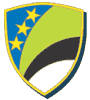 Bosna i HercegovinaFederacija Bosne i HercegovineTuzlanski kantonMinistarstvo za kulturu, sport i mladeINFORMACIJAo stanju u oblasti sporta na području Tuzlanskog kantona u 2018. godini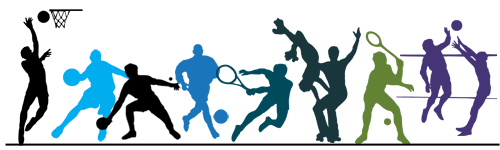 Septembar 2019. godineRBNamjena programa i projekataUkupno odobreni iznos FMKS  u 2018. godiniUkupan broj korisnikaBroj korisnika sa TKUčešće broja korisnika sa TK u ukupnom broju korisnika  odobrenih sredstava FMKS Ukupno dodijeljeni iznos korisnicima sa TKUčešće korisnika sa TK u ukupno odobrenim sredstvima FMKS 1Sufinansiranje izgradnje, rekonstrukcije i opremanje sportskih objekata 491.75067913,4%66.00013,4%2Sufinansiranje sportskih manifestacija  koje se organiziraju u Federaciji BH i sufinansiranje učešća sportista na zvaničnim međunarodnim takmčenjima 300.0001291612,4%33.00011,0%3Djelatnosti sportskih saveza konstituisanih na nivou BiH i FBiH150.0002300,0%00,0%4Sufinansiranje sportskih manifestacija i klubova osoba sa invaliditetom60.00022522,7%11.00018,3%Ukupno1.001.7502413012,4%110.00011,0%Oblast namjene sredstavaNaziv korisnikaSjedišteIznos dodijeljenih sredstava Sufinansiranje izgradnje, rekonstrukcije i opremanje sportskih objekata Udruženje građana "NK Orahovica 74, Donja Orahovica, GračanicaGračanica5.000 Sufinansiranje izgradnje, rekonstrukcije i opremanje sportskih objekata Nogometni klub "Mladost - Brijesnica" Doboj IstokDoboj Istok5.000 Sufinansiranje izgradnje, rekonstrukcije i opremanje sportskih objekata Fudbalski klub „Jedinstvo 1952" GradačacGradačac5.000 Sufinansiranje izgradnje, rekonstrukcije i opremanje sportskih objekata Fudbalski klub "Banovići" BanovićiBanovići8.000 Sufinansiranje izgradnje, rekonstrukcije i opremanje sportskih objekata JU Centar za kulturu i informisanje SrebrenikSrebrenik8.000 Sufinansiranje izgradnje, rekonstrukcije i opremanje sportskih objekata Udruženje građana Klub borilačkih sportova "Banovići" BanovićiBanovići5.000 Sufinansiranje izgradnje, rekonstrukcije i opremanje sportskih objekata JU "Sportsko-  kulturni centar“ BanovićiBanovići10.000 Sufinansiranje izgradnje, rekonstrukcije i opremanje sportskih objekata JP SKPC „Mejdan“ TuzlaTuzla15.000 Sufinansiranje izgradnje, rekonstrukcije i opremanje sportskih objekata Udruženje građana Bokserski klub "Živinice"Živinice5.000Sufinansiranje sportskih manifestacija  koje se organiziraju u Federaciji BH i sufinansiranje učešća sportista na zvaničnim međunarodnim takmčenjima Biciklistički klub „Zmaj od Bosne“ TuzlaTuzla2.000Sufinansiranje sportskih manifestacija  koje se organiziraju u Federaciji BH i sufinansiranje učešća sportista na zvaničnim međunarodnim takmčenjima Atletski klub „Sloboda Tehnograd“ TuzlaTuzla2.000Sufinansiranje sportskih manifestacija  koje se organiziraju u Federaciji BH i sufinansiranje učešća sportista na zvaničnim međunarodnim takmčenjima Ženski odbojkaški klub „Tuzla“ TuzlaTuzla2.000Sufinansiranje sportskih manifestacija  koje se organiziraju u Federaciji BH i sufinansiranje učešća sportista na zvaničnim međunarodnim takmčenjima UG Ženski odbojkaški klub "SMEČ" LukavacLukavac2.000Sufinansiranje sportskih manifestacija  koje se organiziraju u Federaciji BH i sufinansiranje učešća sportista na zvaničnim međunarodnim takmčenjima Atletski klub „Doboj Istok“ KlokotnicaDoboj Istok2.000Sufinansiranje sportskih manifestacija  koje se organiziraju u Federaciji BH i sufinansiranje učešća sportista na zvaničnim međunarodnim takmčenjima Ženski omladinski klub „Gradina“ SrebrenikSrebrenik2.000Sufinansiranje sportskih manifestacija  koje se organiziraju u Federaciji BH i sufinansiranje učešća sportista na zvaničnim međunarodnim takmčenjima Karate klub „Gračanica“ GračanicaGračanica2.000Sufinansiranje sportskih manifestacija  koje se organiziraju u Federaciji BH i sufinansiranje učešća sportista na zvaničnim međunarodnim takmčenjima Malonogometni klub „Bosna –Kompred“ TuzlaTuzla2.000Sufinansiranje sportskih manifestacija  koje se organiziraju u Federaciji BH i sufinansiranje učešća sportista na zvaničnim međunarodnim takmčenjima Klub boriličkih sportova „ORKKA“ LukavacLukavac2.000Sufinansiranje sportskih manifestacija  koje se organiziraju u Federaciji BH i sufinansiranje učešća sportista na zvaničnim međunarodnim takmčenjima Džudo klub „Lukavac“ LukavacLukavac2.000Sufinansiranje sportskih manifestacija  koje se organiziraju u Federaciji BH i sufinansiranje učešća sportista na zvaničnim međunarodnim takmčenjima Rukometni klub „Konjuh“ ŽiviniceŽivinice2.000Sufinansiranje sportskih manifestacija  koje se organiziraju u Federaciji BH i sufinansiranje učešća sportista na zvaničnim međunarodnim takmčenjima Karate klub „Trener – Sensei“ LukavacLukavac2.000Sufinansiranje sportskih manifestacija  koje se organiziraju u Federaciji BH i sufinansiranje učešća sportista na zvaničnim međunarodnim takmčenjima Karate klub „Pobjednik“ TuzlaTuzla2.000Sufinansiranje sportskih manifestacija  koje se organiziraju u Federaciji BH i sufinansiranje učešća sportista na zvaničnim međunarodnim takmčenjima Karate klub "Doboj Istok" KlokotnicaDoboj Istok2.000Sufinansiranje sportskih manifestacija  koje se organiziraju u Federaciji BH i sufinansiranje učešća sportista na zvaničnim međunarodnim takmčenjima Klub borilačkih sportova "Tuzla-Sinbra" TuzlaTuzla2.000Sufinansiranje sportskih manifestacija  koje se organiziraju u Federaciji BH i sufinansiranje učešća sportista na zvaničnim međunarodnim takmčenjima Udruženje građana Bokserski klub "Živinice"Živinice3.000Sufinansiranje sportskih manifestacija i klubova osoba sa invaliditetomKošarkaški invalidski klub "Zmaj" GradačacGradačac3.000Sufinansiranje sportskih manifestacija i klubova osoba sa invaliditetomStreljački invalidski klub "Tuzla" TuzlaTuzla2.000Sufinansiranje sportskih manifestacija i klubova osoba sa invaliditetomKarate klub "STUDENT" TuzlaTuzla2.000Sufinansiranje sportskih manifestacija i klubova osoba sa invaliditetomOdbojkaški klub „Drina“ SapnaSapna2.000Sufinansiranje sportskih manifestacija i klubova osoba sa invaliditetomEko ronilačka grupa invalida LukavacLukavac2.000UKUPNOUKUPNOUKUPNO110.000KategorijaBroj podržanih projekataIznos dodijeljenih sredstava% učešća u raspodjeli sredstavaVrhunski sport (pojedinačni sportovi)1447.40011,3%Kvalitetni sport (kolektivni sportovi)19124.70029,8%Kvalitetni sport (pojedinačni sportovi)1218.1004,3%Sport lica sa invaliditetom1464.50015,4%Tjelesne aktivnosti i sportske igre koje okupljaju veliki broj djece i omladine s ciljem pravilnog razvoja i unapređivanja zdravlja-Školski sport47.0001,7%Tjelesne aktivnosti i sportske igre koje okupljaju veliki broj djece i omladine s ciljem pravilnog razvoja i unapređivanja zdravlja-Omasovljenje sporta i afirmacija uloge sporta u društvu posebno kod mladih, školske i studentske omladine.3874.10017,7%Sportski odgoj i obrazovanje15000,1%Organizacija sportskih manifestacija.2759.10014,1%Pružanje usluga korištenja sportskog objekta na ime trenažnog procesa u oblasti sporta423.0005,5%Ukupno133418.400100,0%Sjedište korisnikaIznos dodijeljenih sredstavaUčešće  u ukupnom iznosu dodijeljenih sredstavaBroj korisnikaUčešće u ukupnom broju korisnikaBanovići53.40012,8%139,8%Doboj Istok5.6001,3%43,0%Gračanica10.7002,6%96,8%Gradačac7.6001,8%21,5%Kalesija17.2004,1%53,8%Kladanj7.5001,8%21,5%Lukavac42.40010,1%1612,0%Srebrenik54.90013,1%107,5%Teočak1.5000,4%10,8%Tuzla195.60046,7%6347,4%Živinice21.0005,0%75,3%FBIH Sarajevo1.0000,2%10,8%Ukupno418.400100,0%133100,0%GRAD/OPĆINA2018. godina2018. godinaBANOVIĆI542.280ČELIĆ30.000 (sport, kultura, mladi)DOBOJ ISTOK50.000GRAČANICA797.927GRADAČAC448.700KALESIJA216.500KLADANJ37.200LUKAVAC519.600SAPNA12.000SREBRENIK386.900TEOČAK6.480TUZLA2.928.631,05ŽIVINICE934.150UKUPNO:TUZLANSKI KANTON6.910.368